Муниципальное общеобразовательное учреждение «Средняя общеобразовательная школа №1  г. Зеленокумска Советского района» Ставропольского краяДОПОЛНИТЕЛЬНАЯ ОБЩЕОБРАЗВИВАЮЩАЯ ОБЩЕОБРАЗОВАТЕЛЬНАЯ ПРОГРАММА«ТЕАТР, ГДЕ ИГРАЮТ ДЕТИ»Направленность:  художественнаяУровень: базовыйВозраст учащихся: 8-16летСрок реализации: 3годаРуководитель: педагог дополнительного образования Стукал Н.В.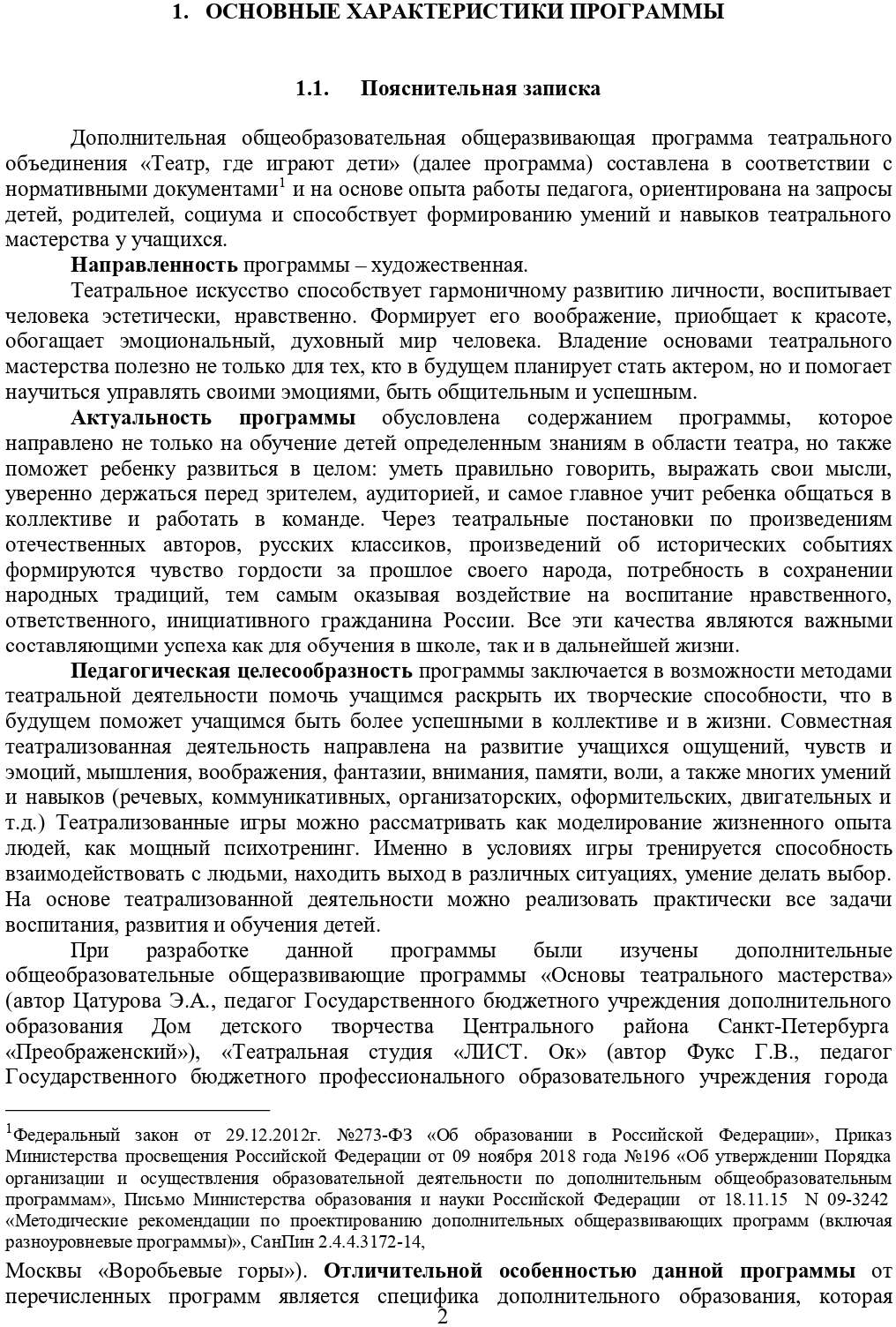 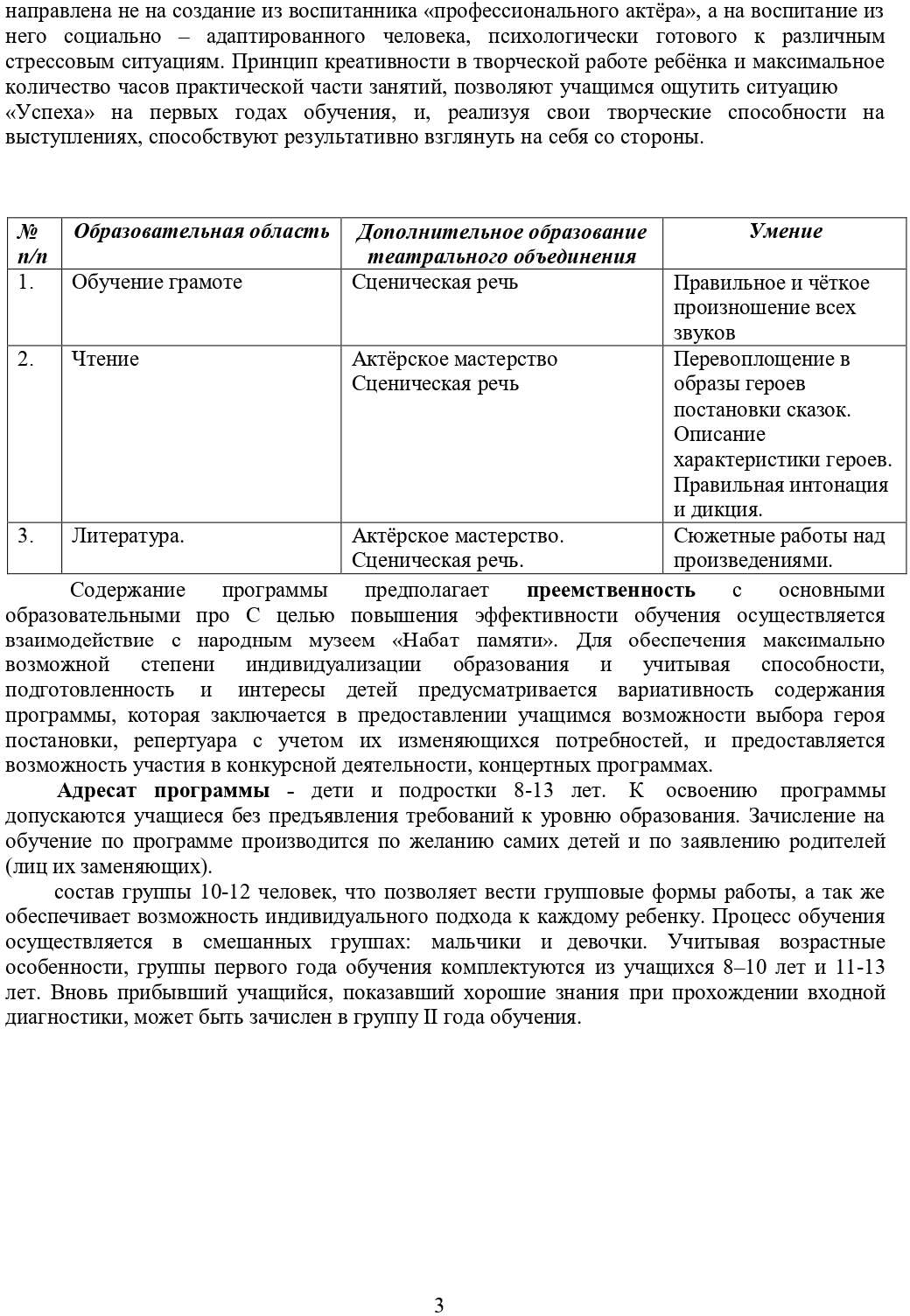 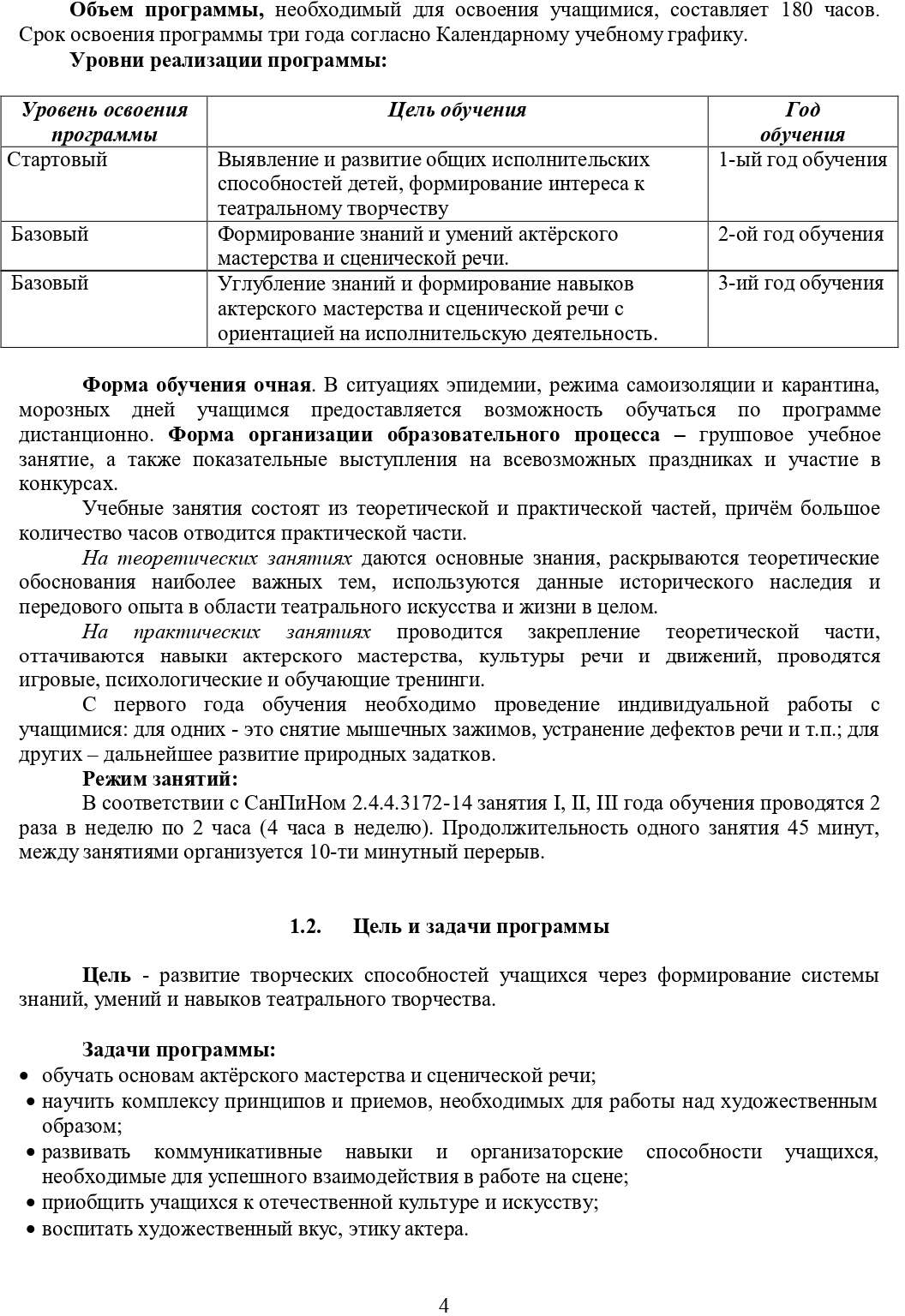 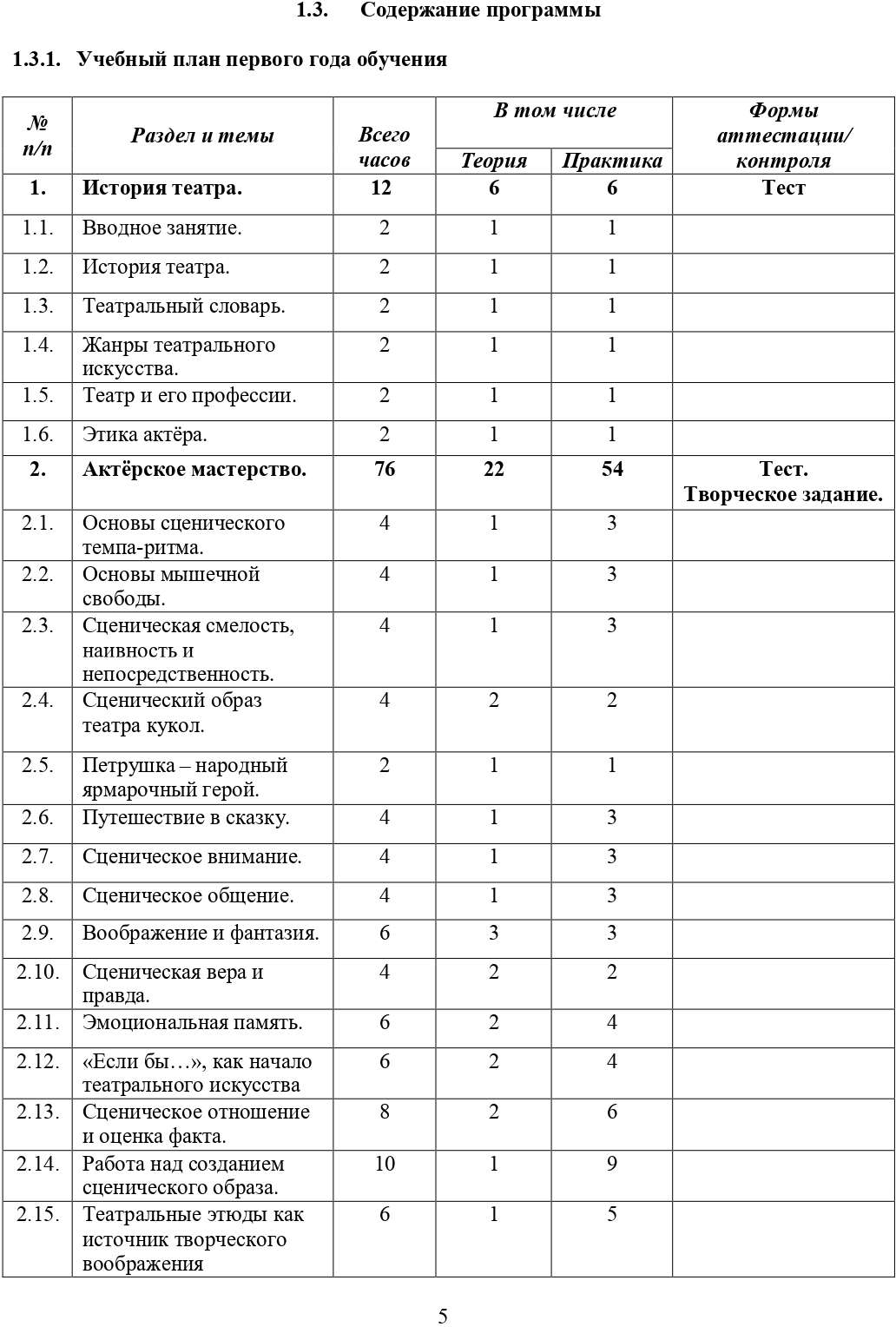 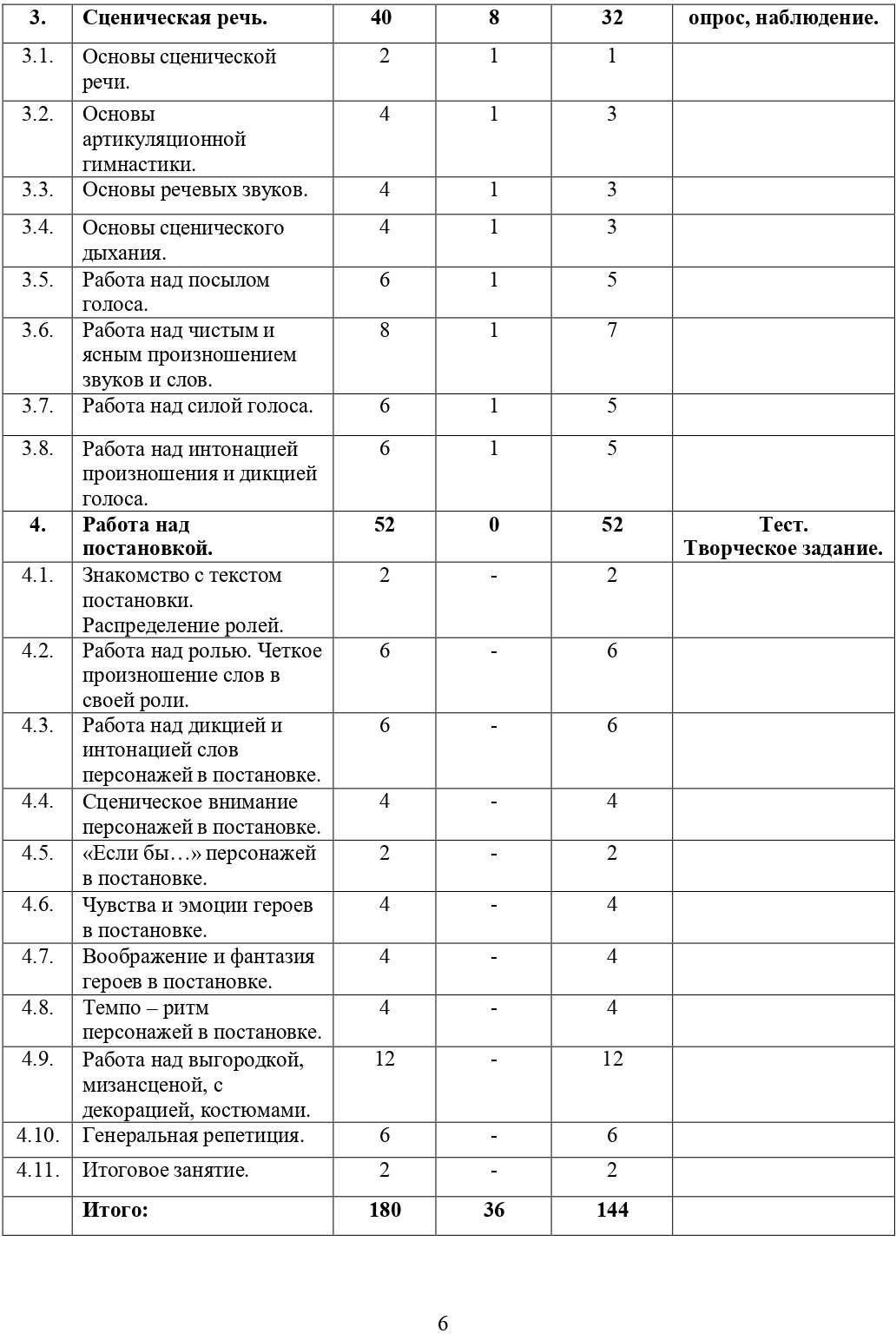 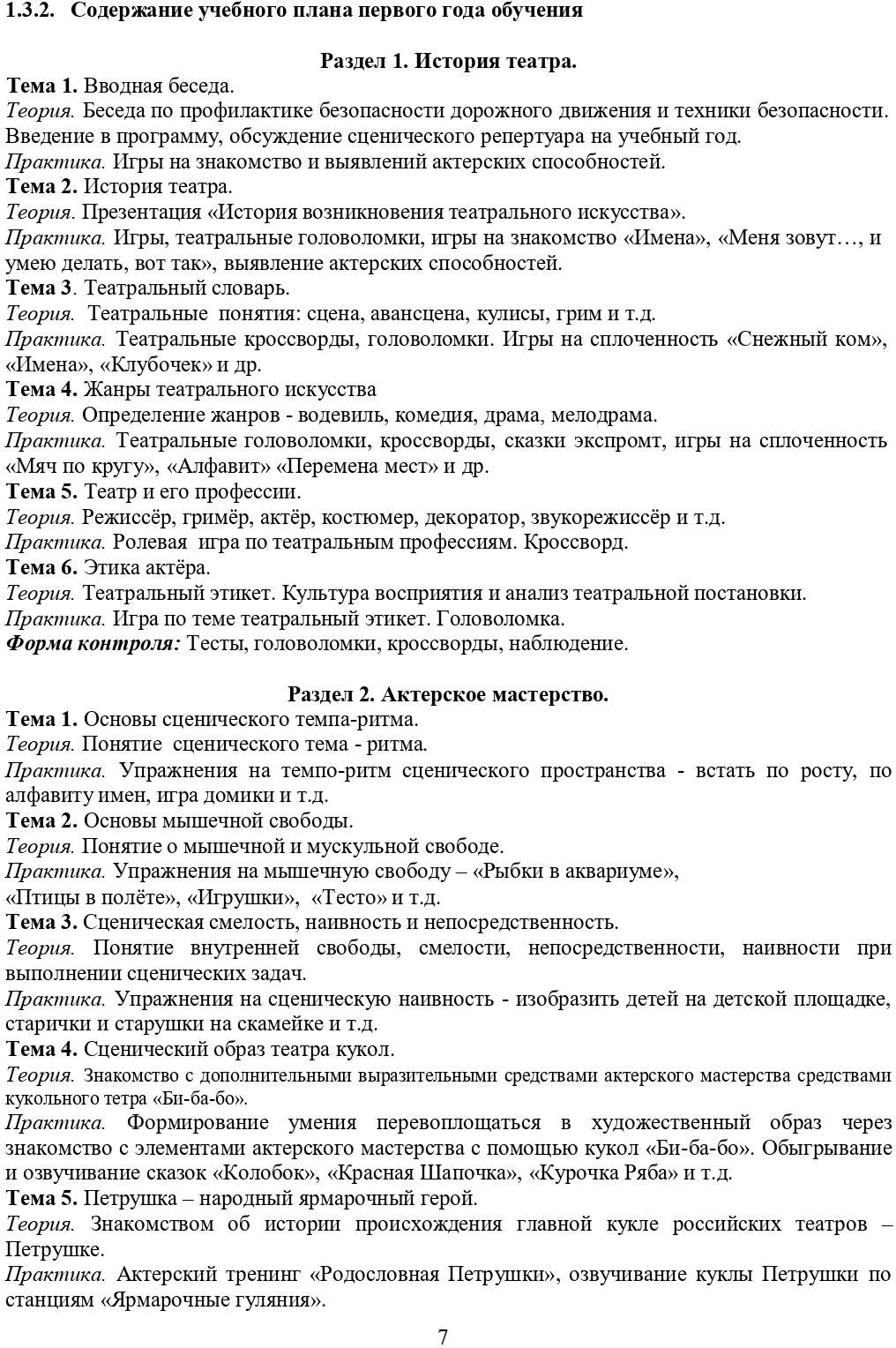 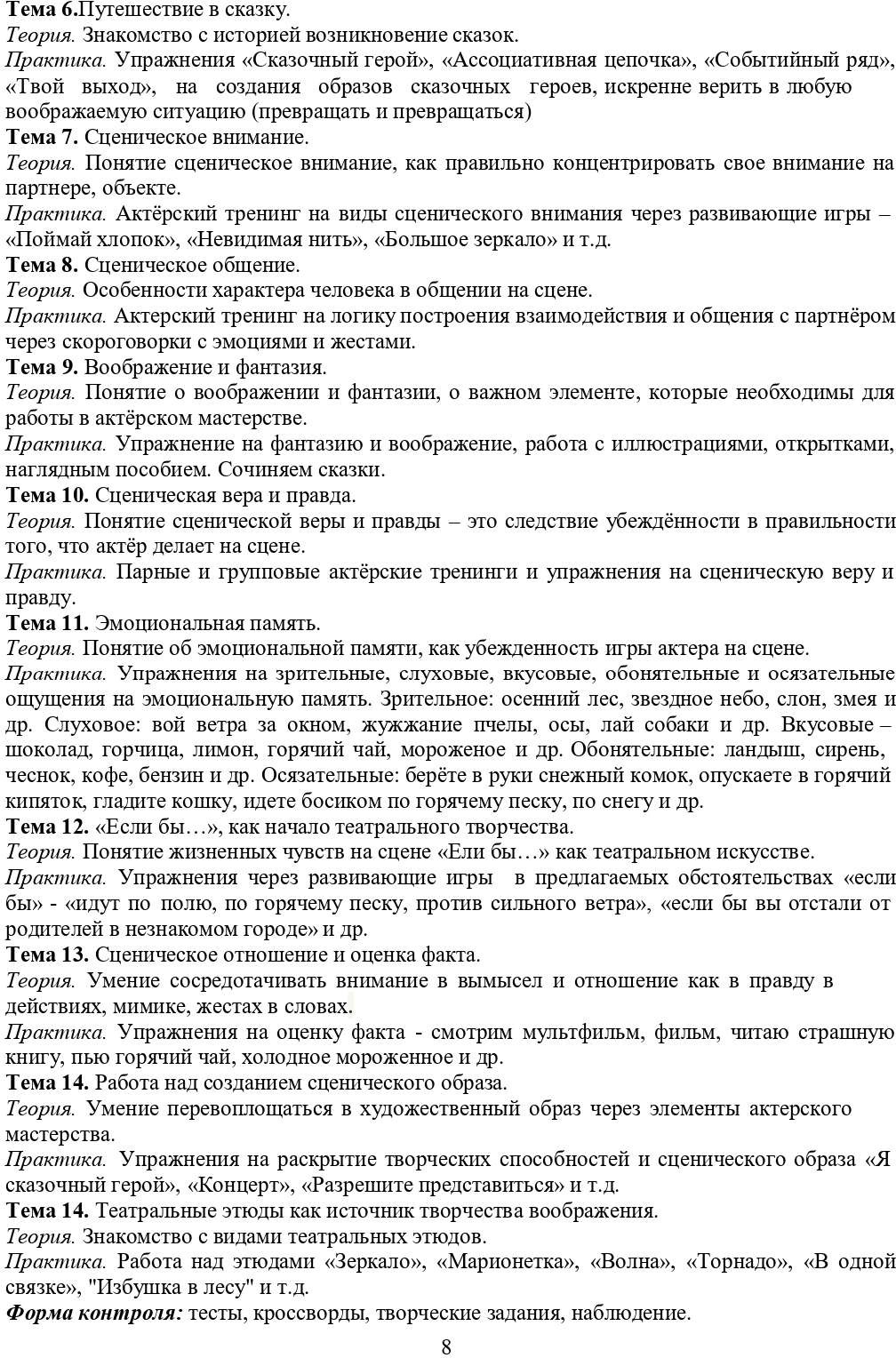 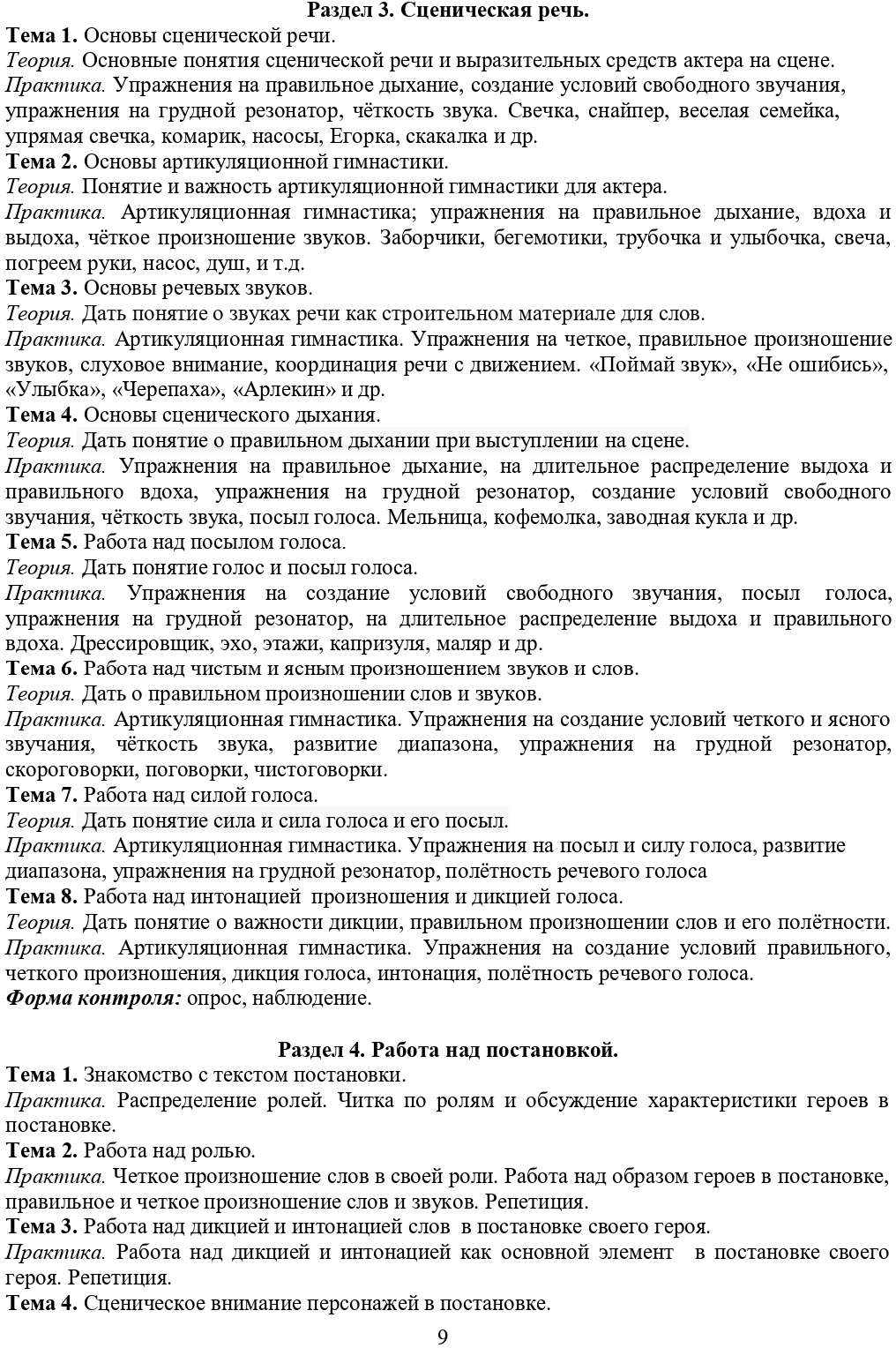 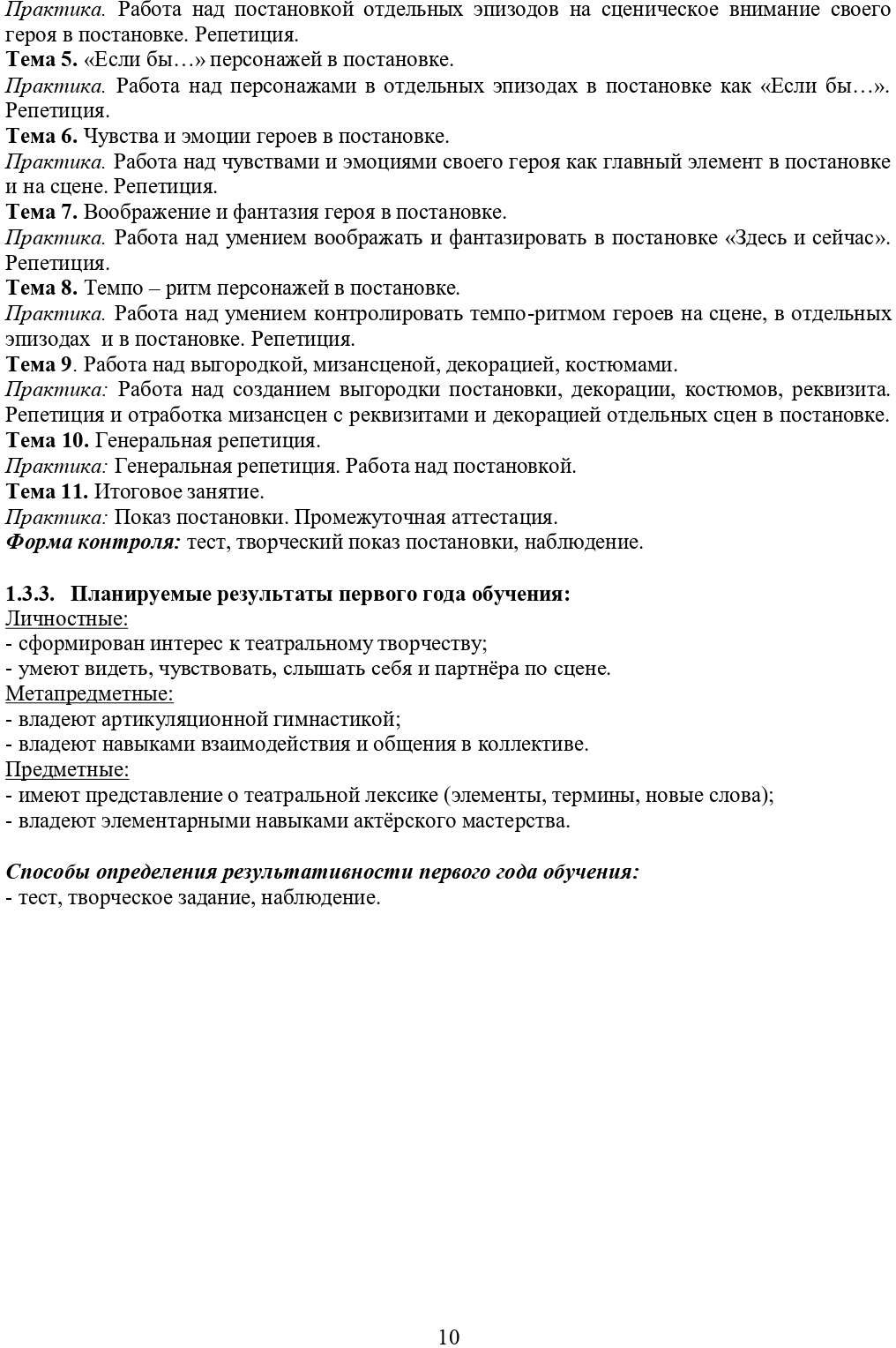 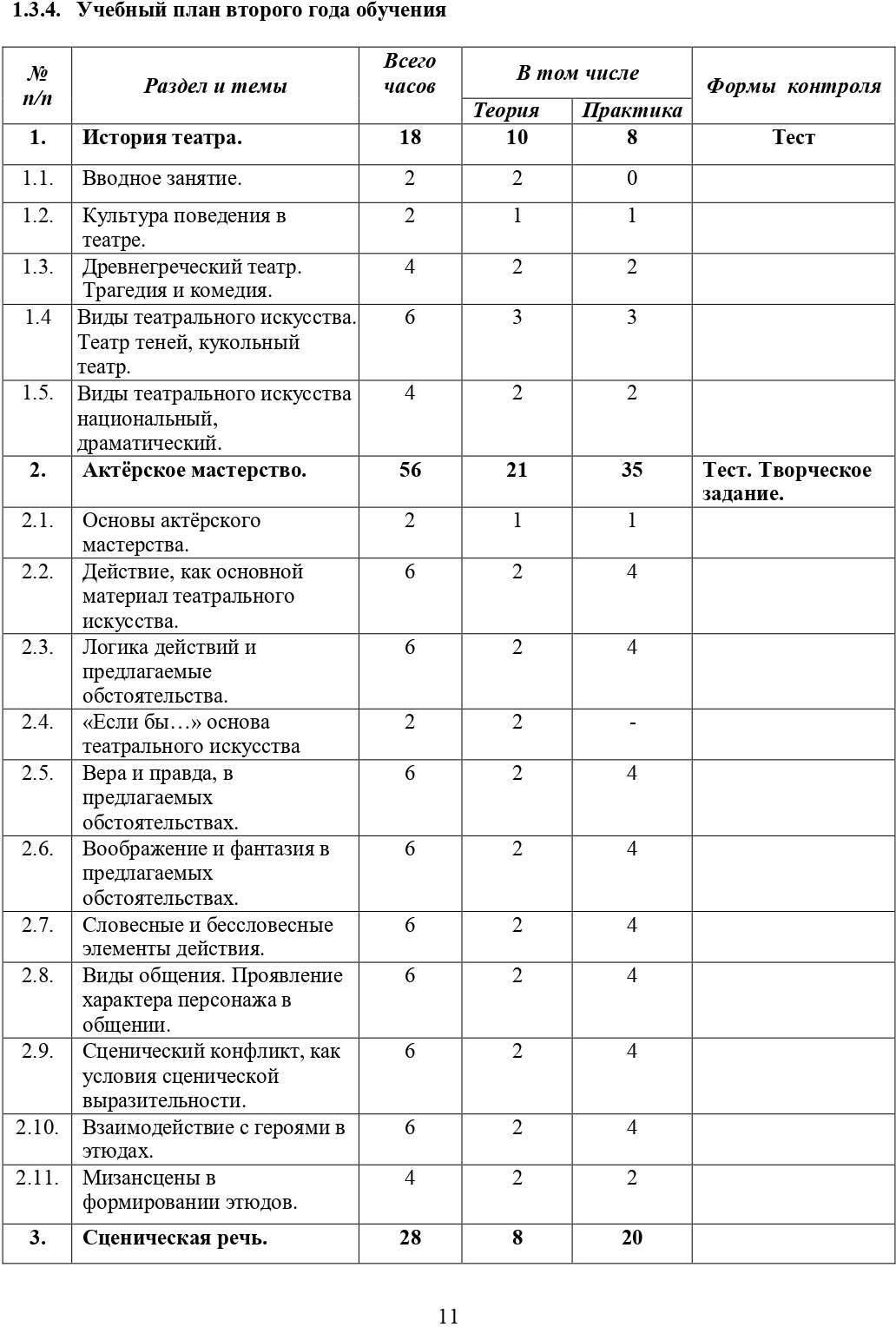 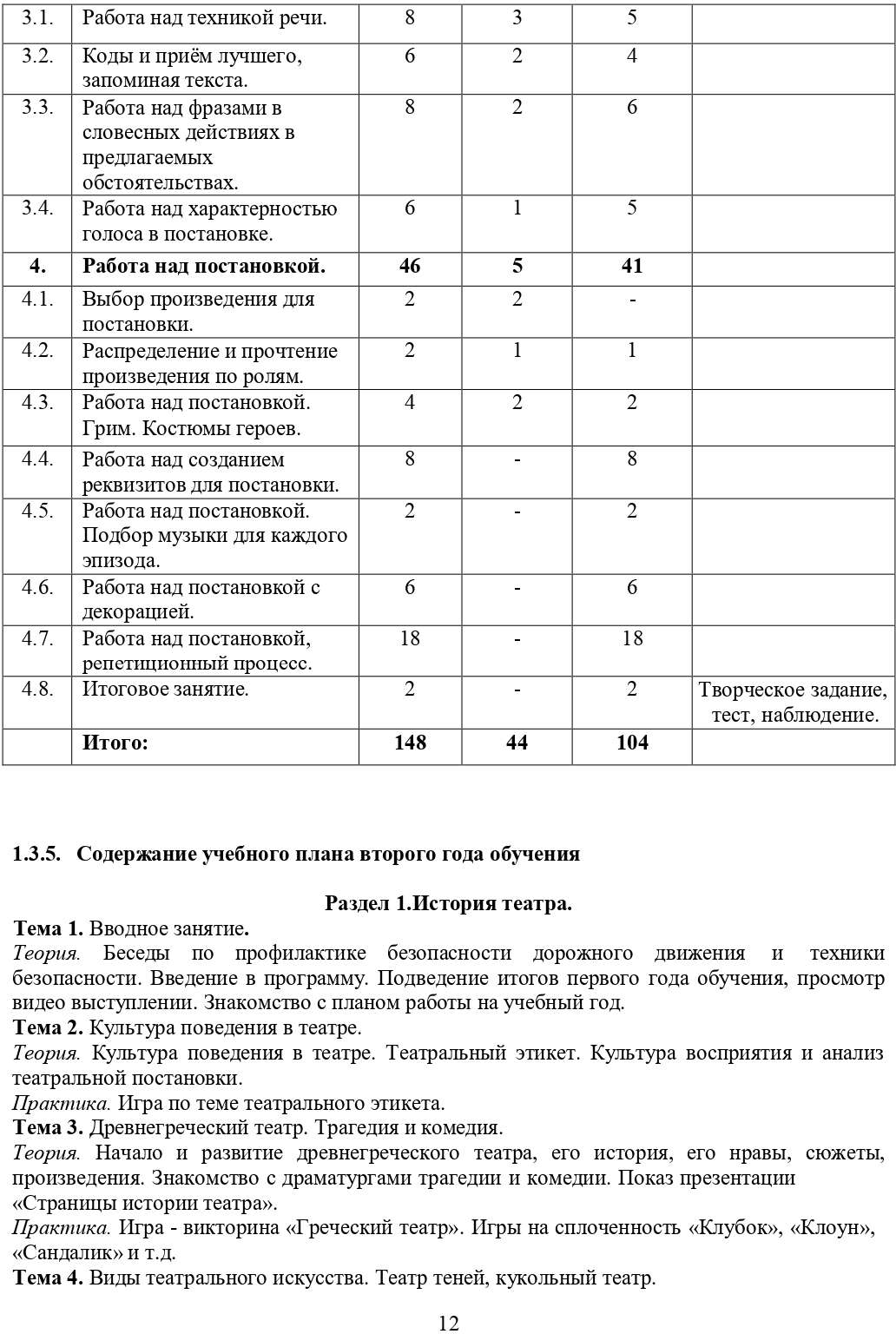 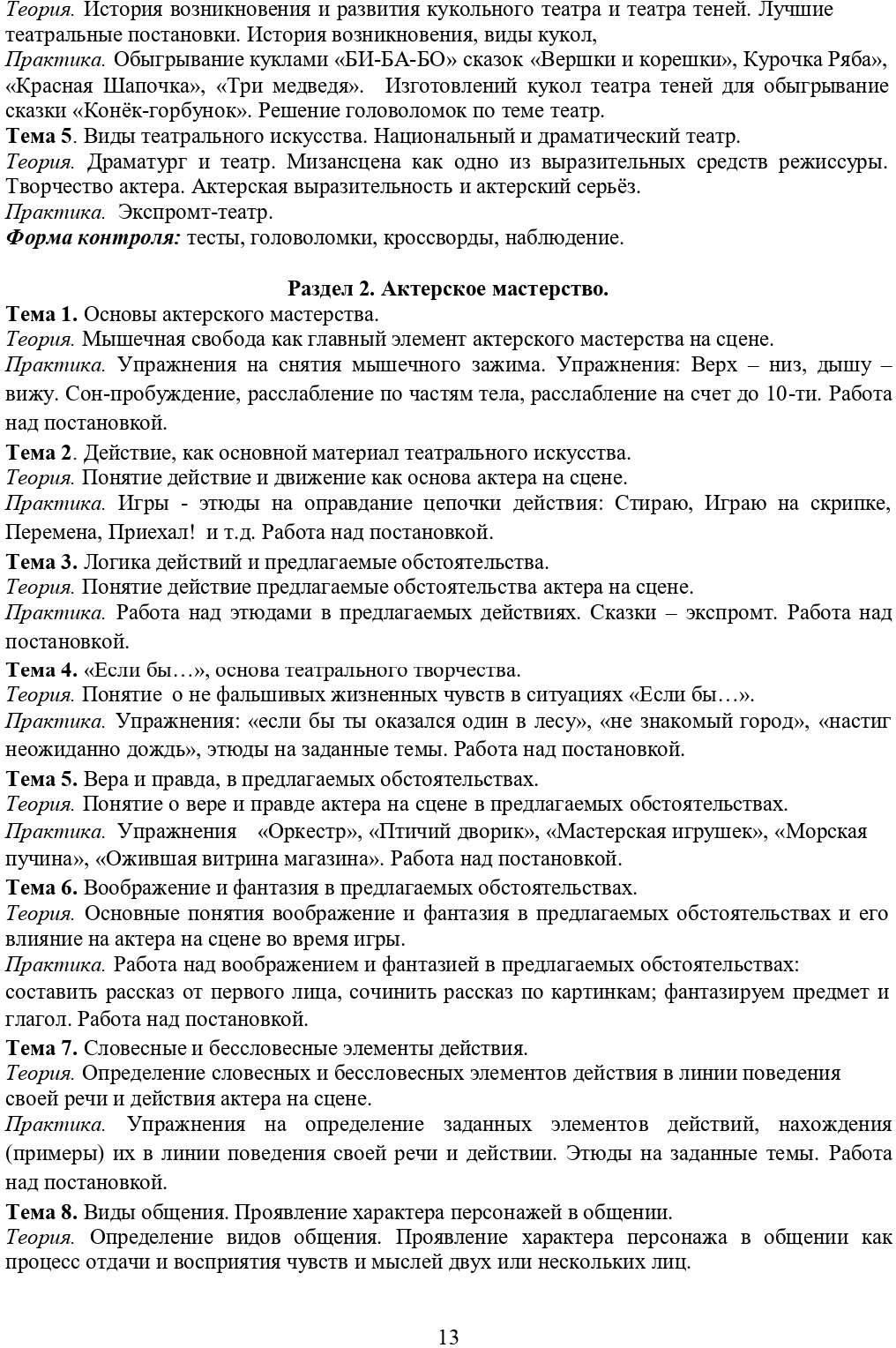 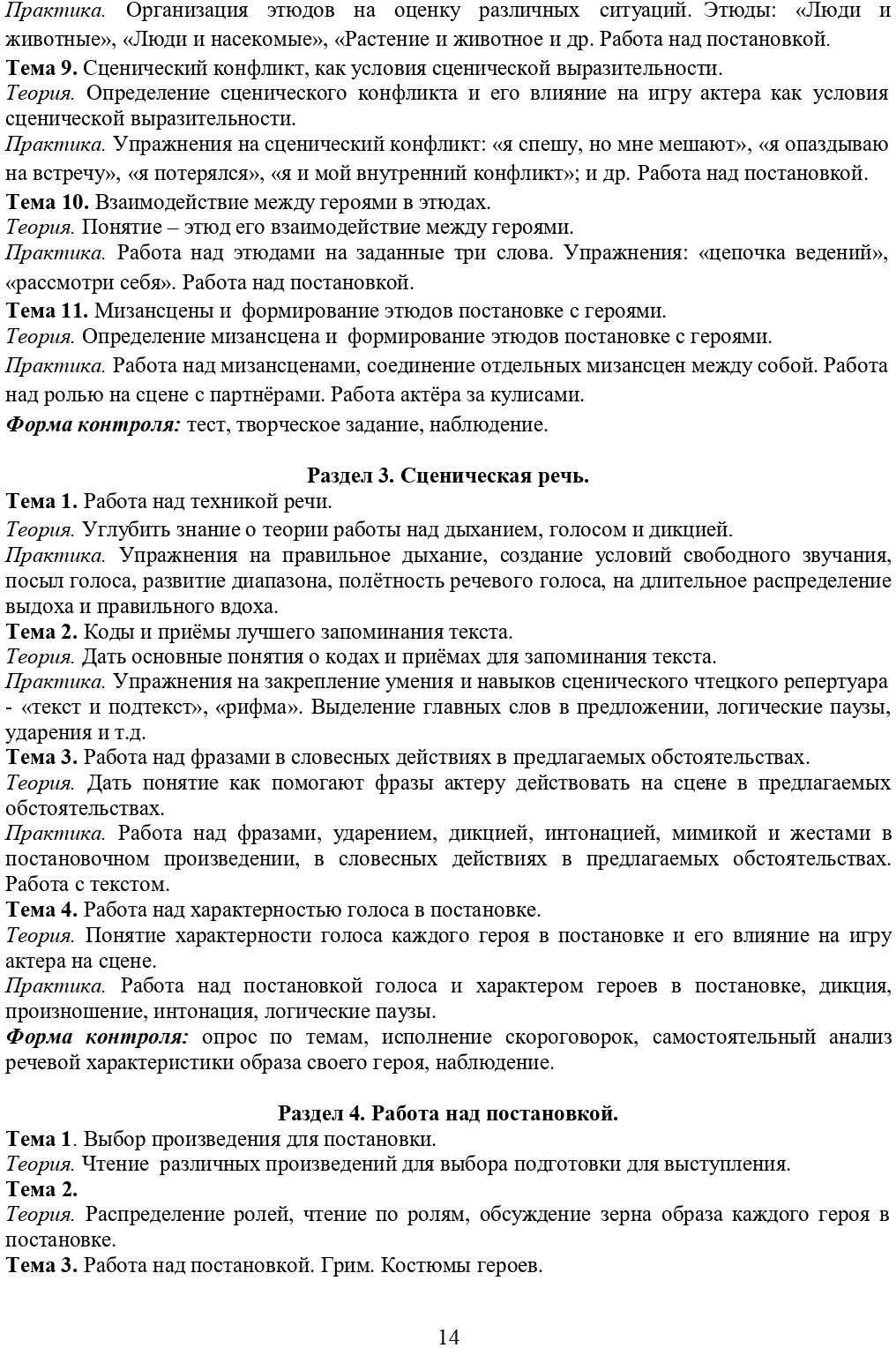 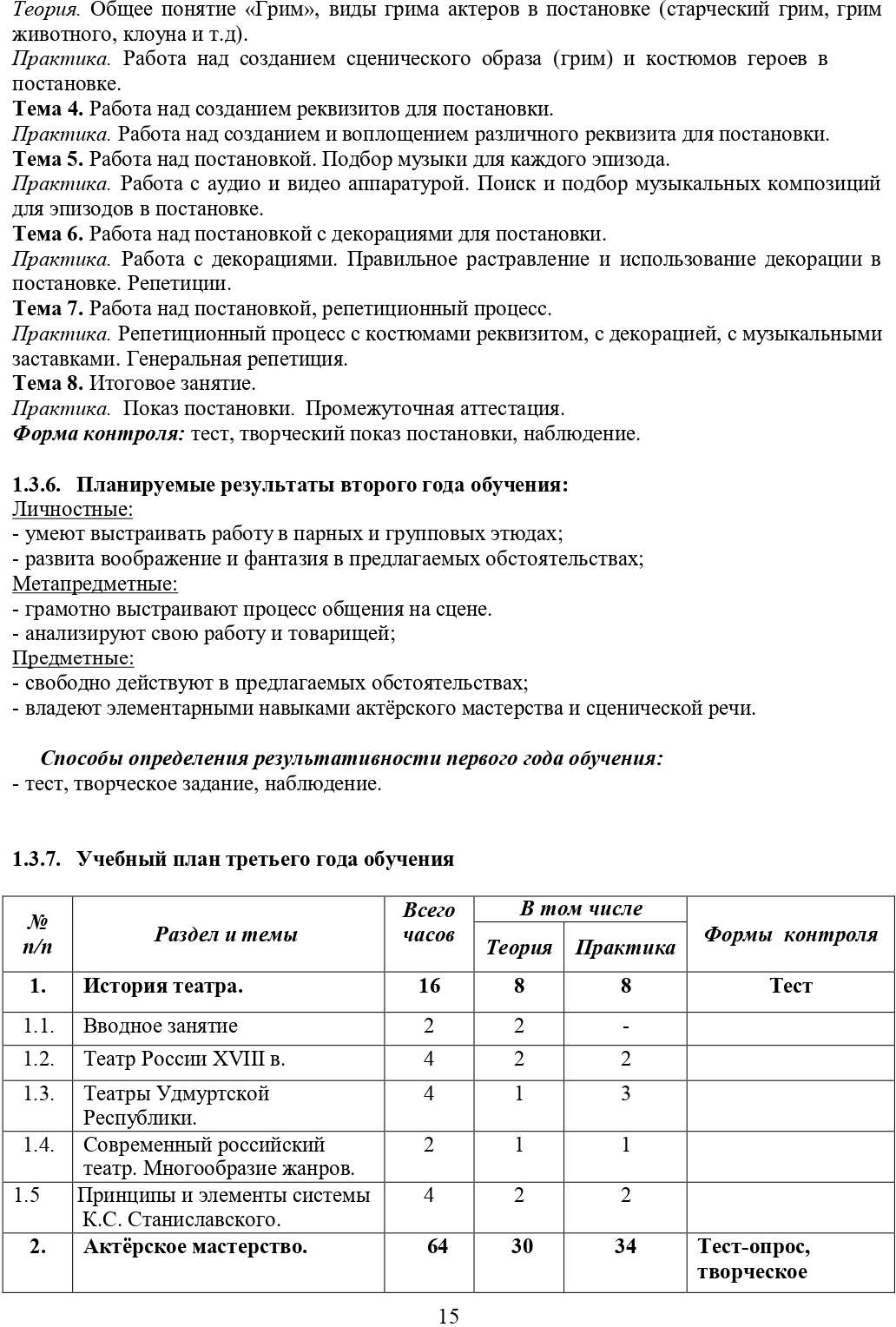 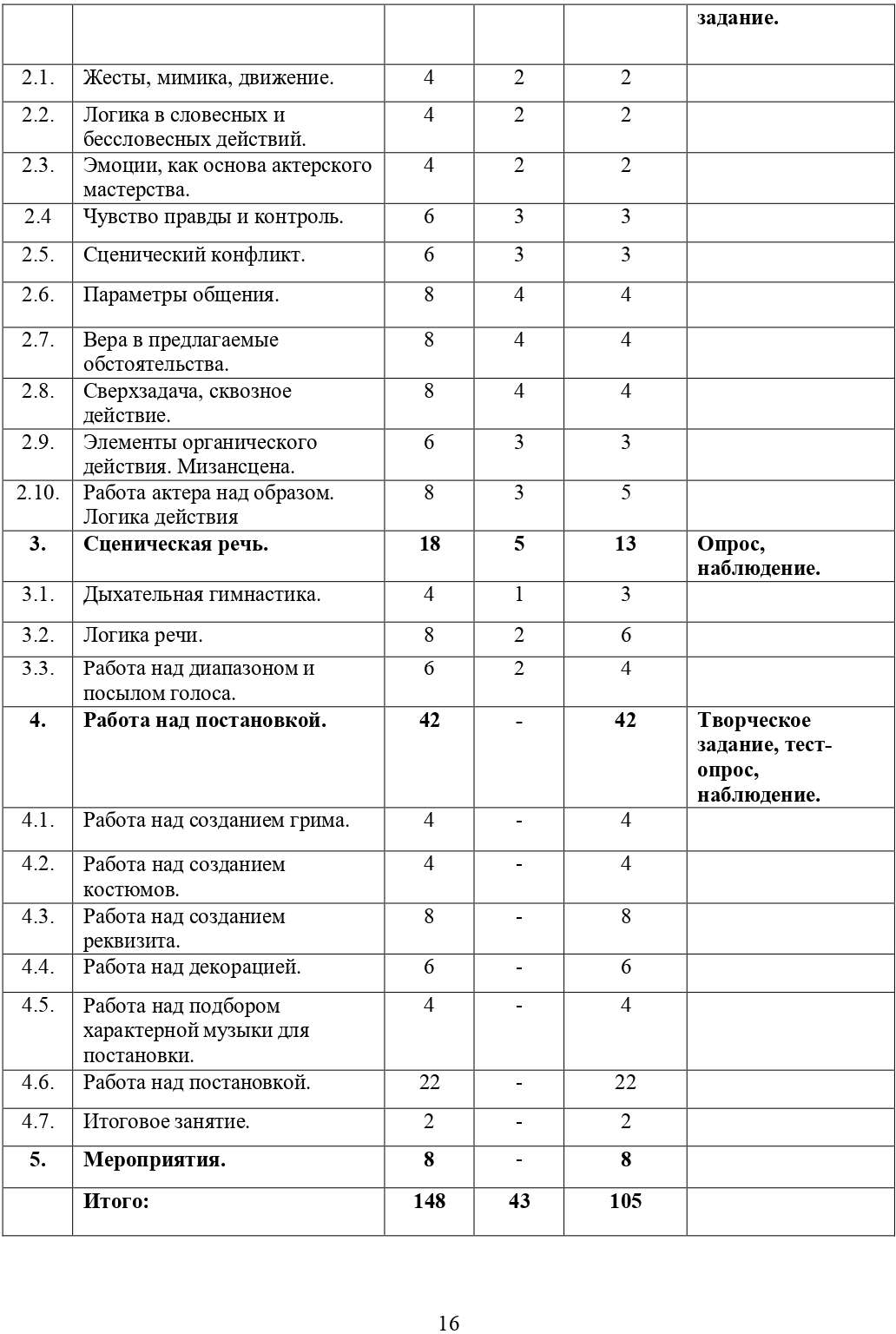 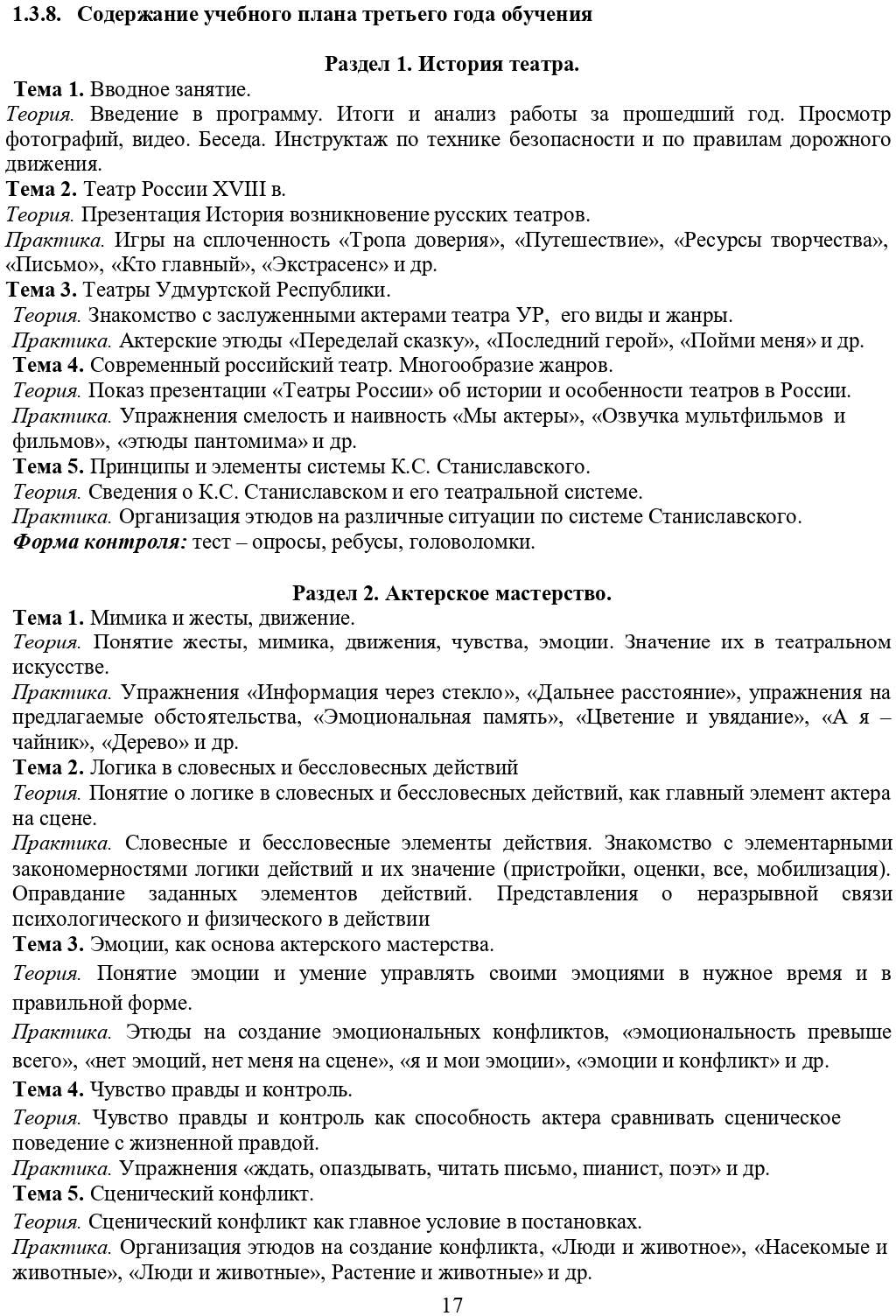 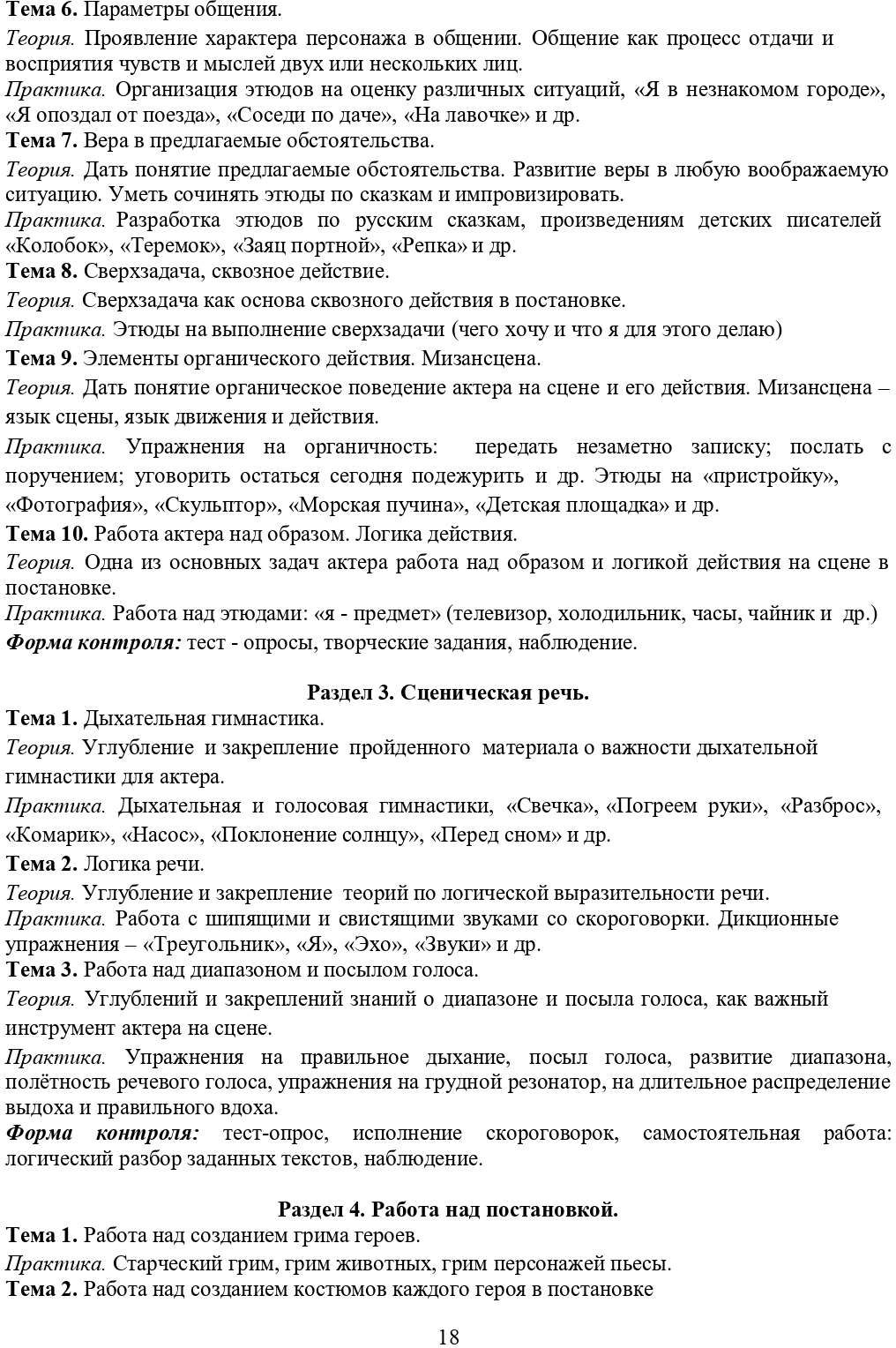 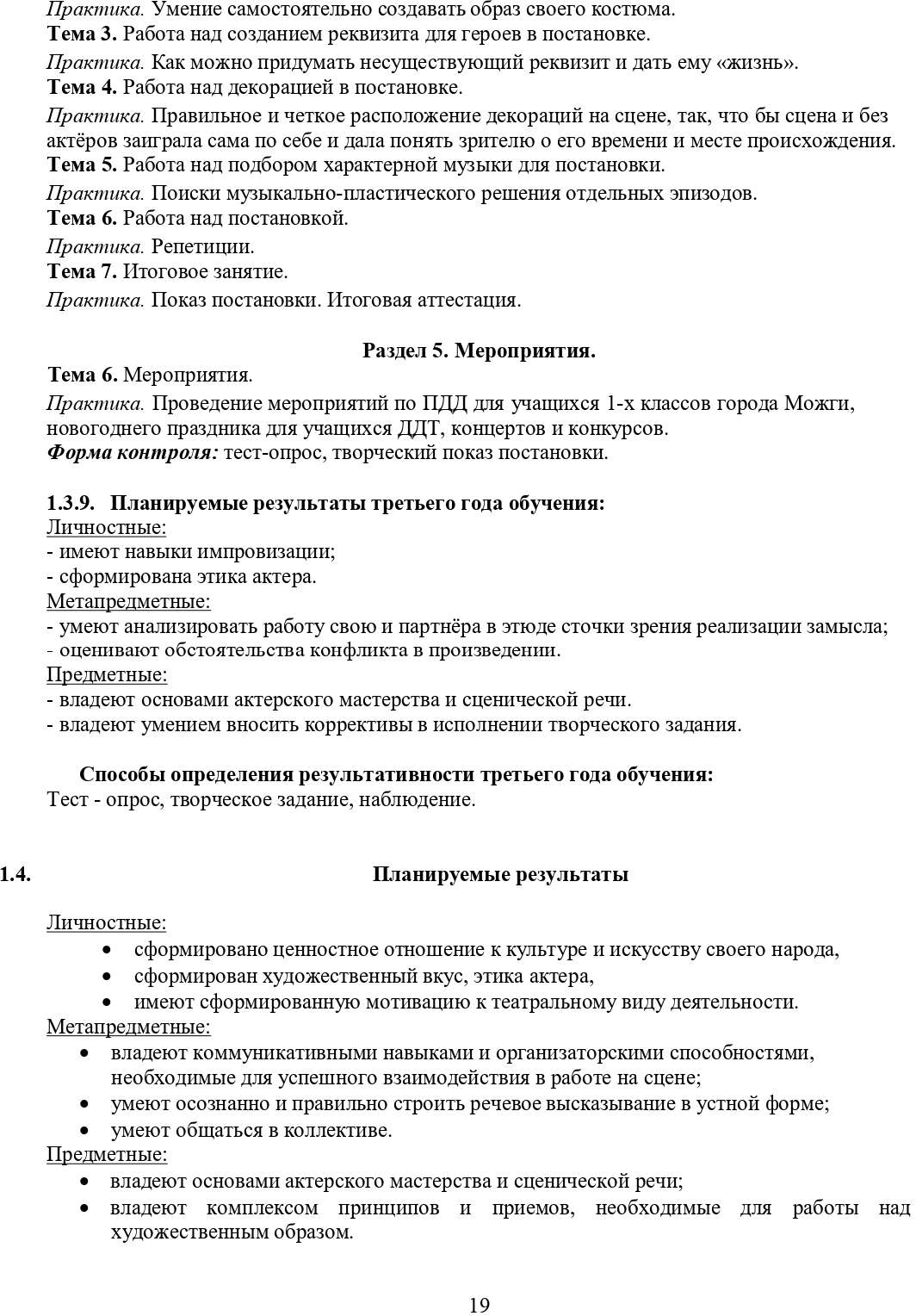 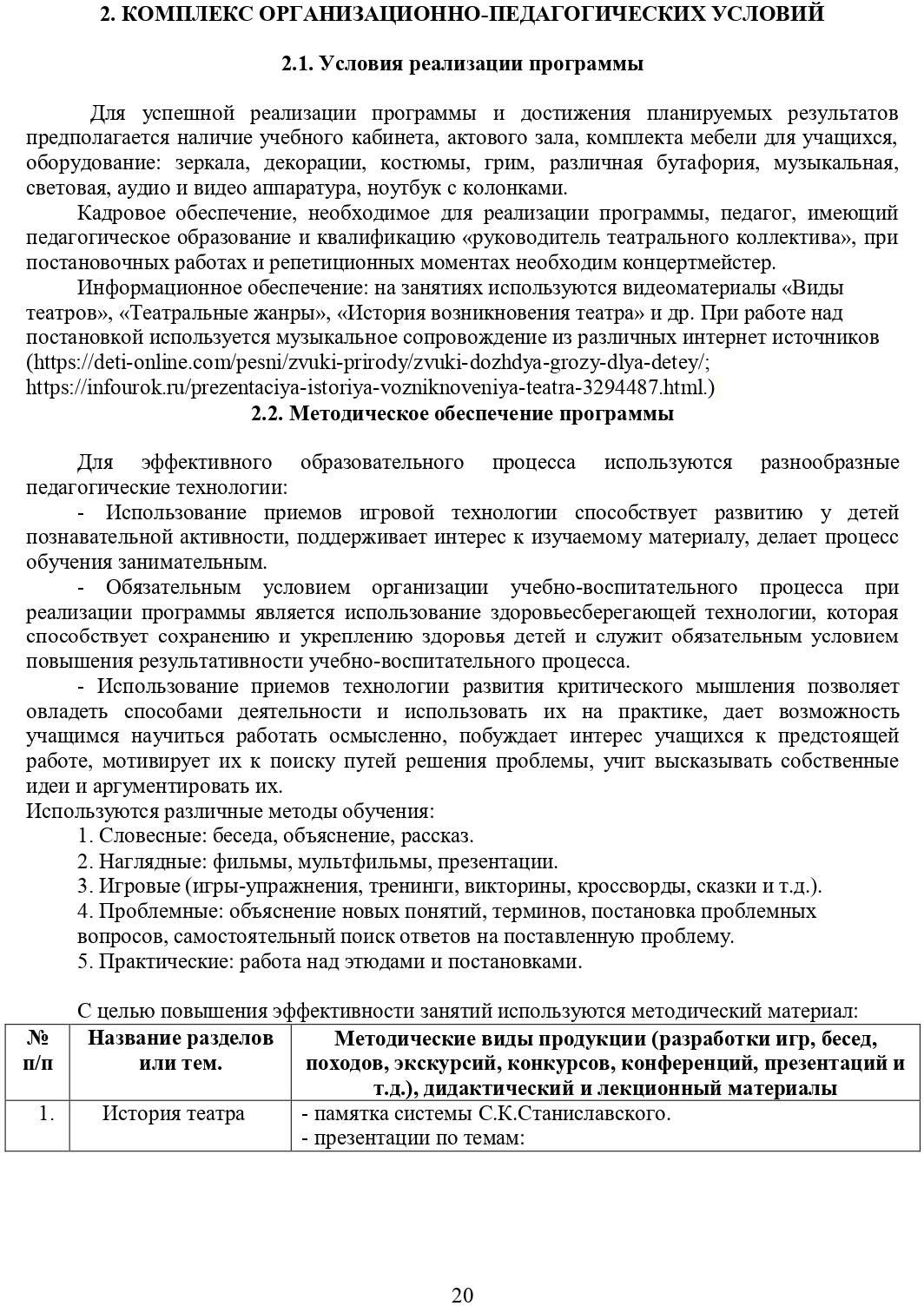 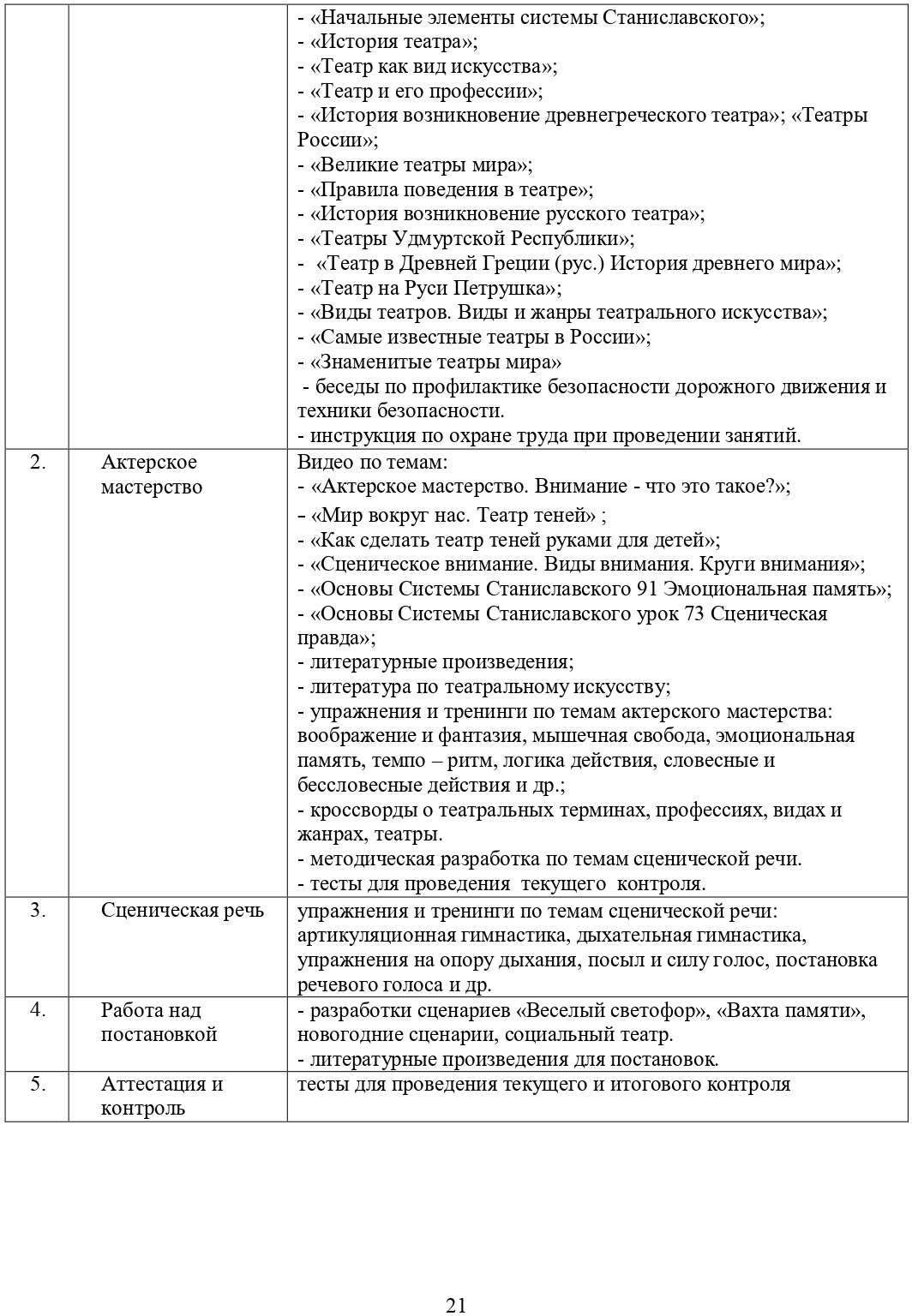 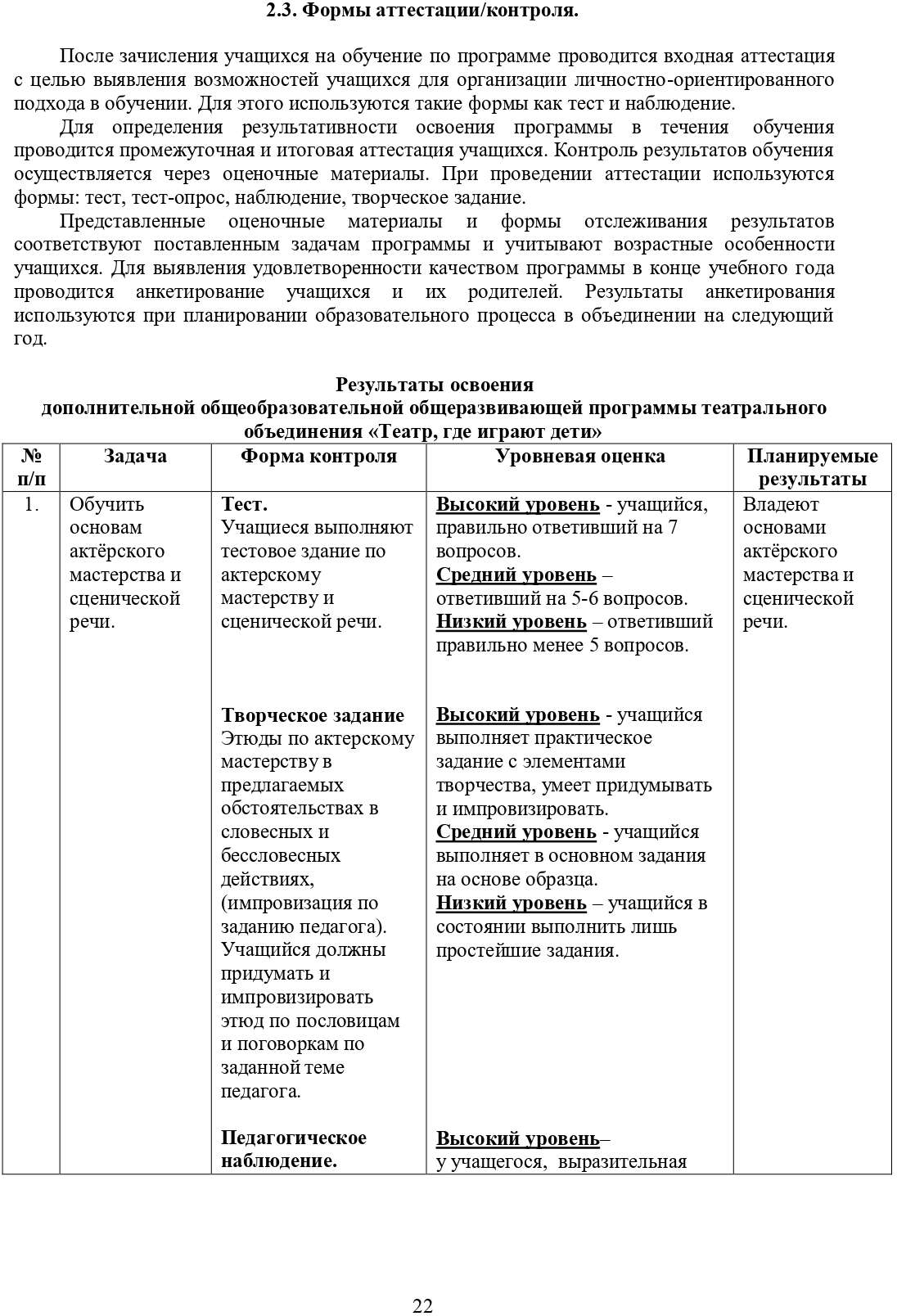 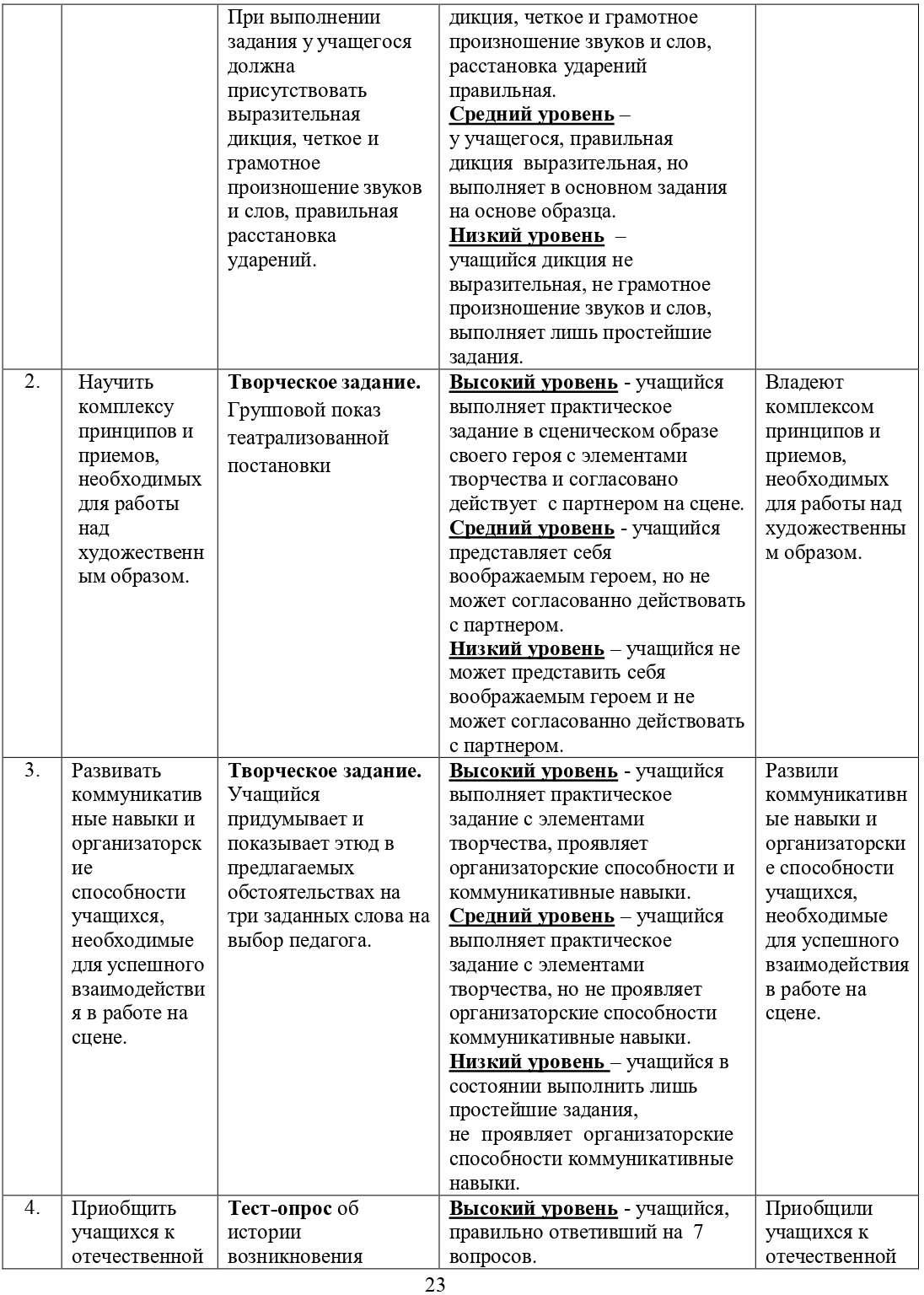 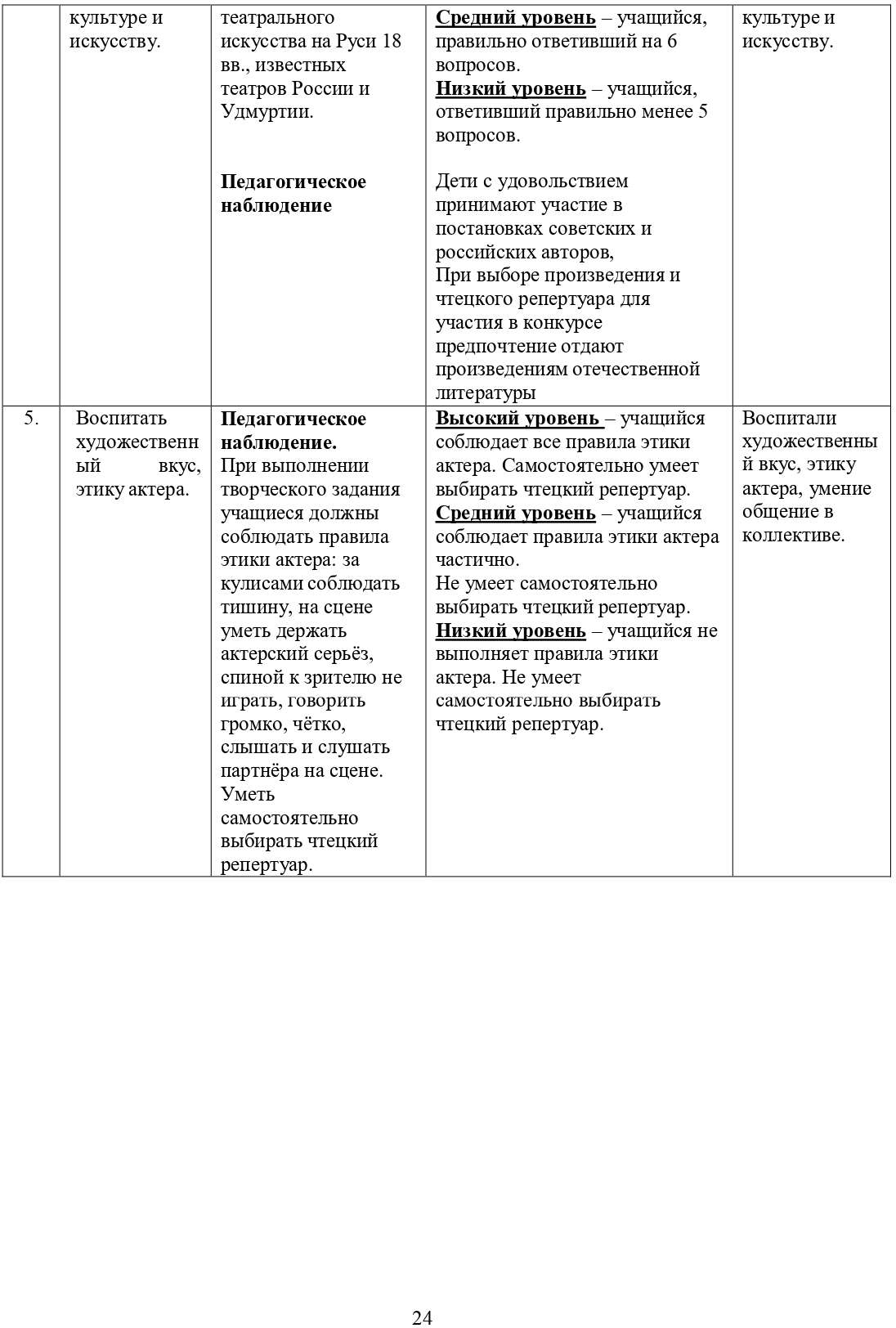 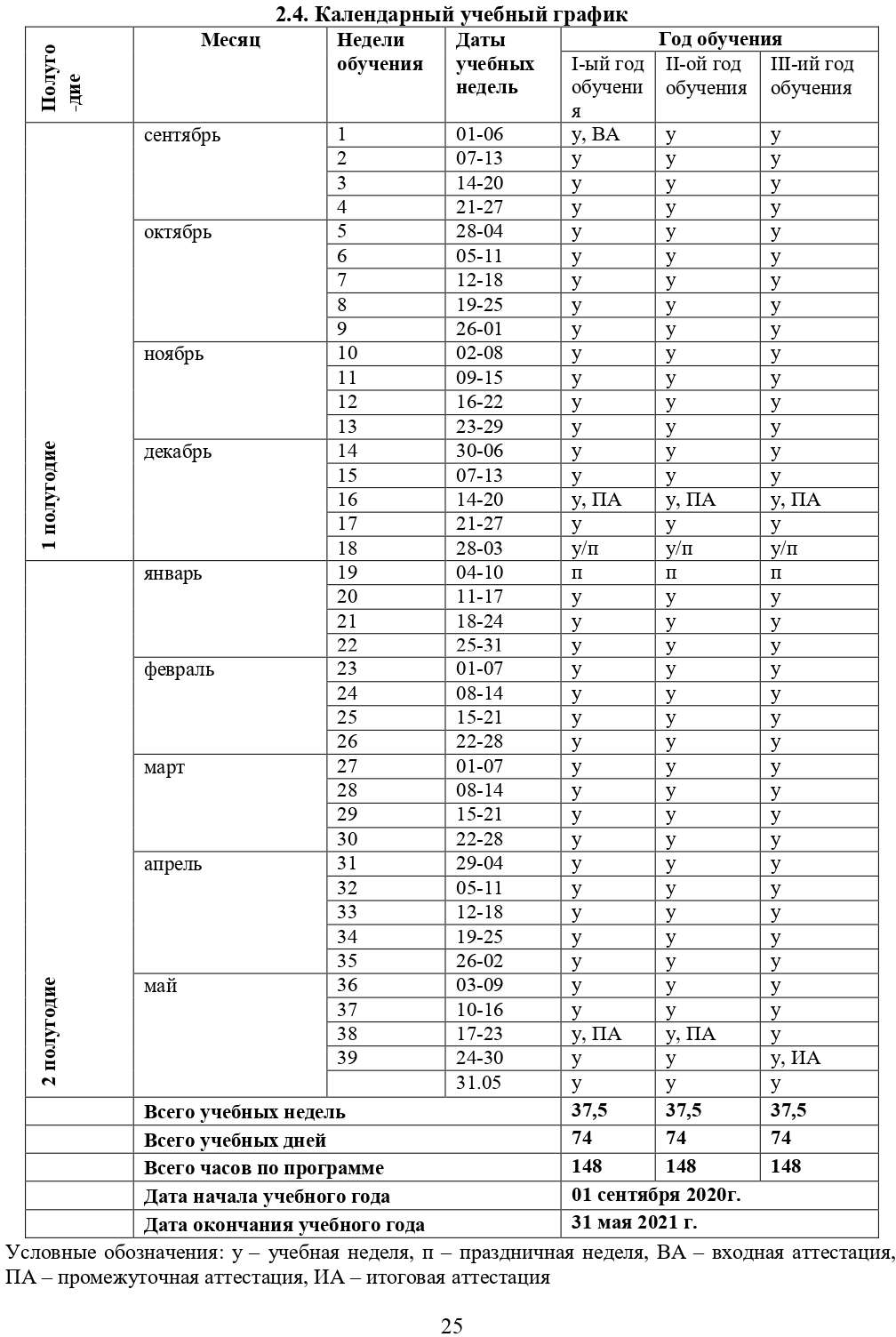 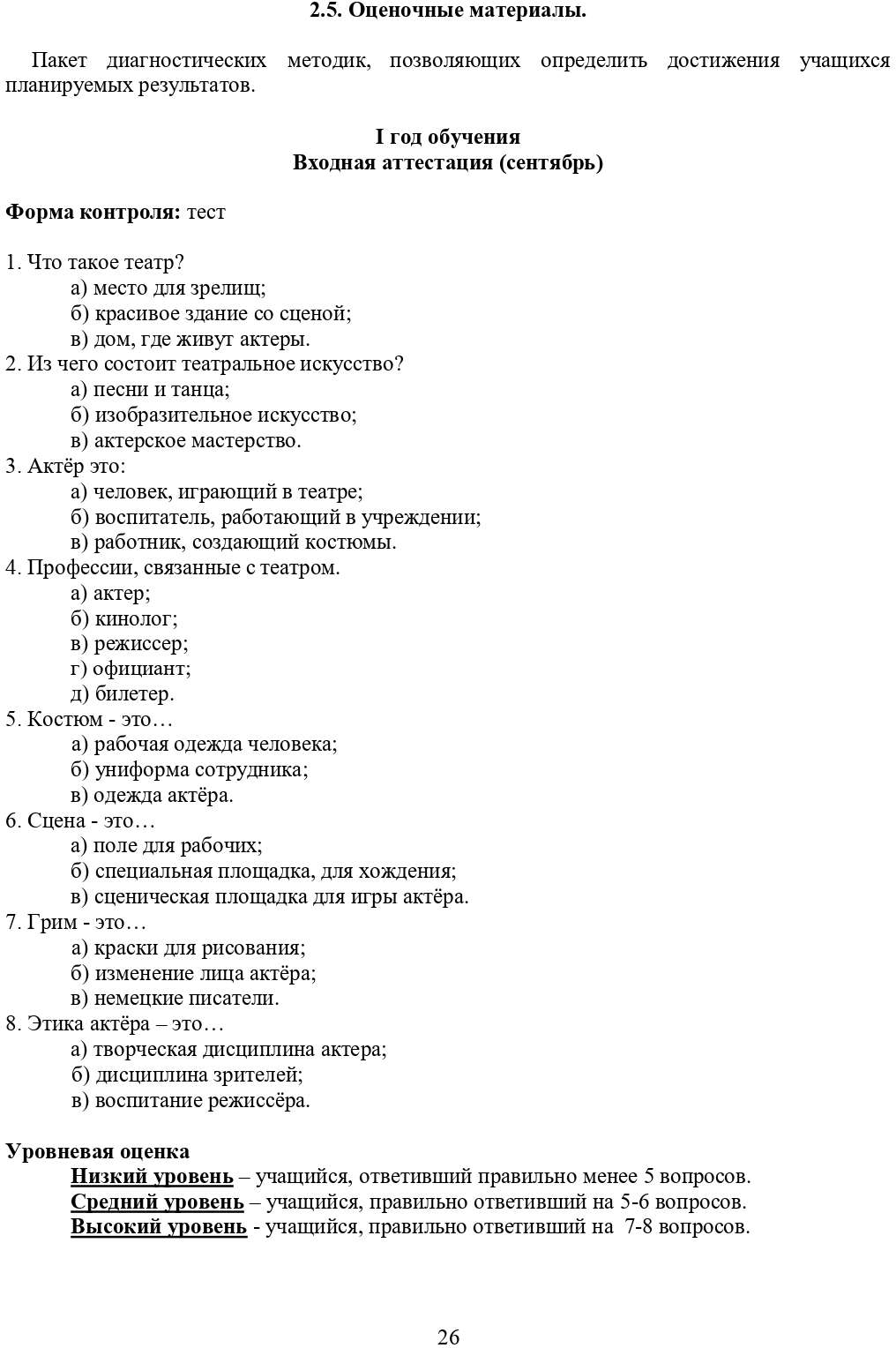 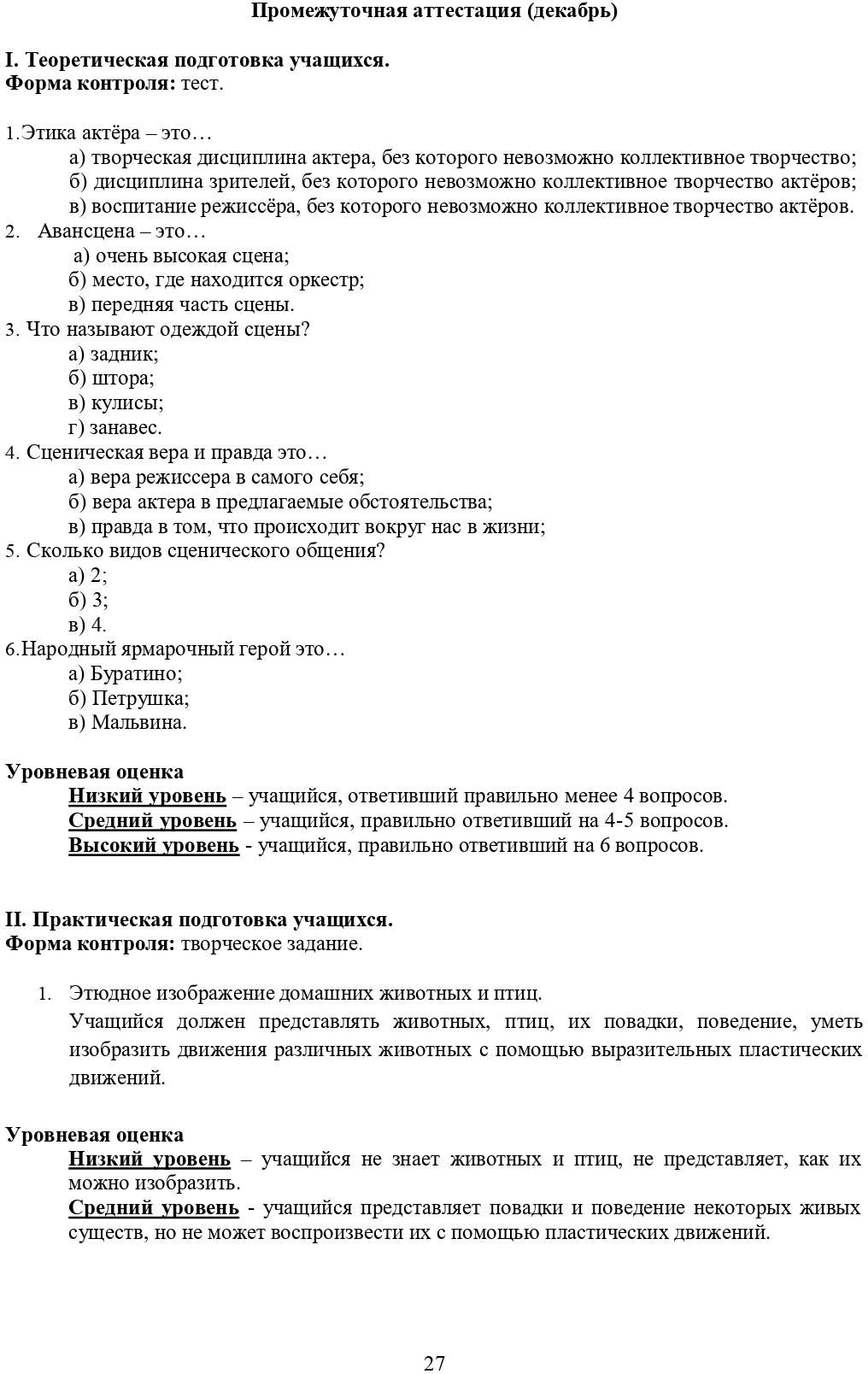 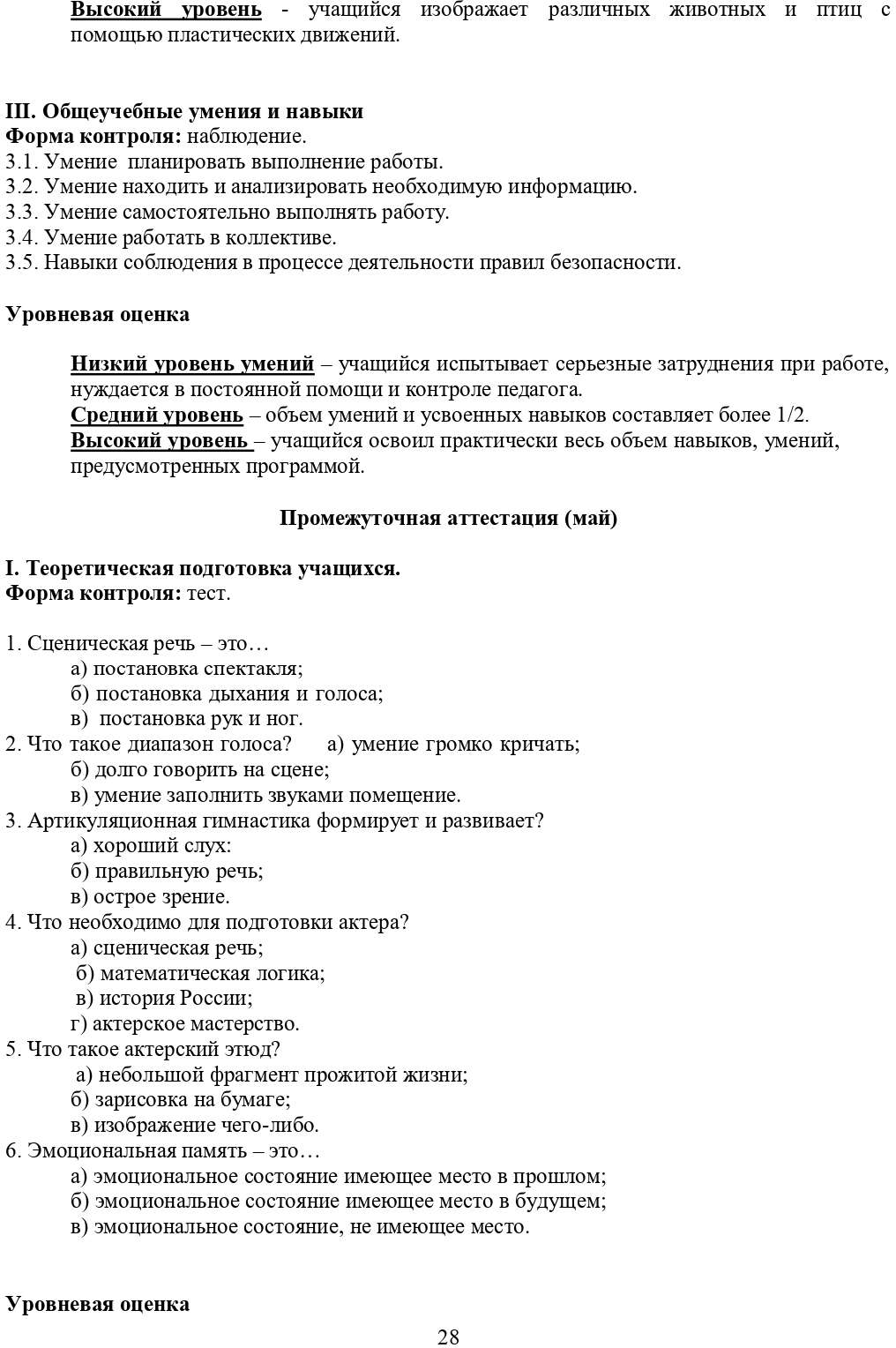 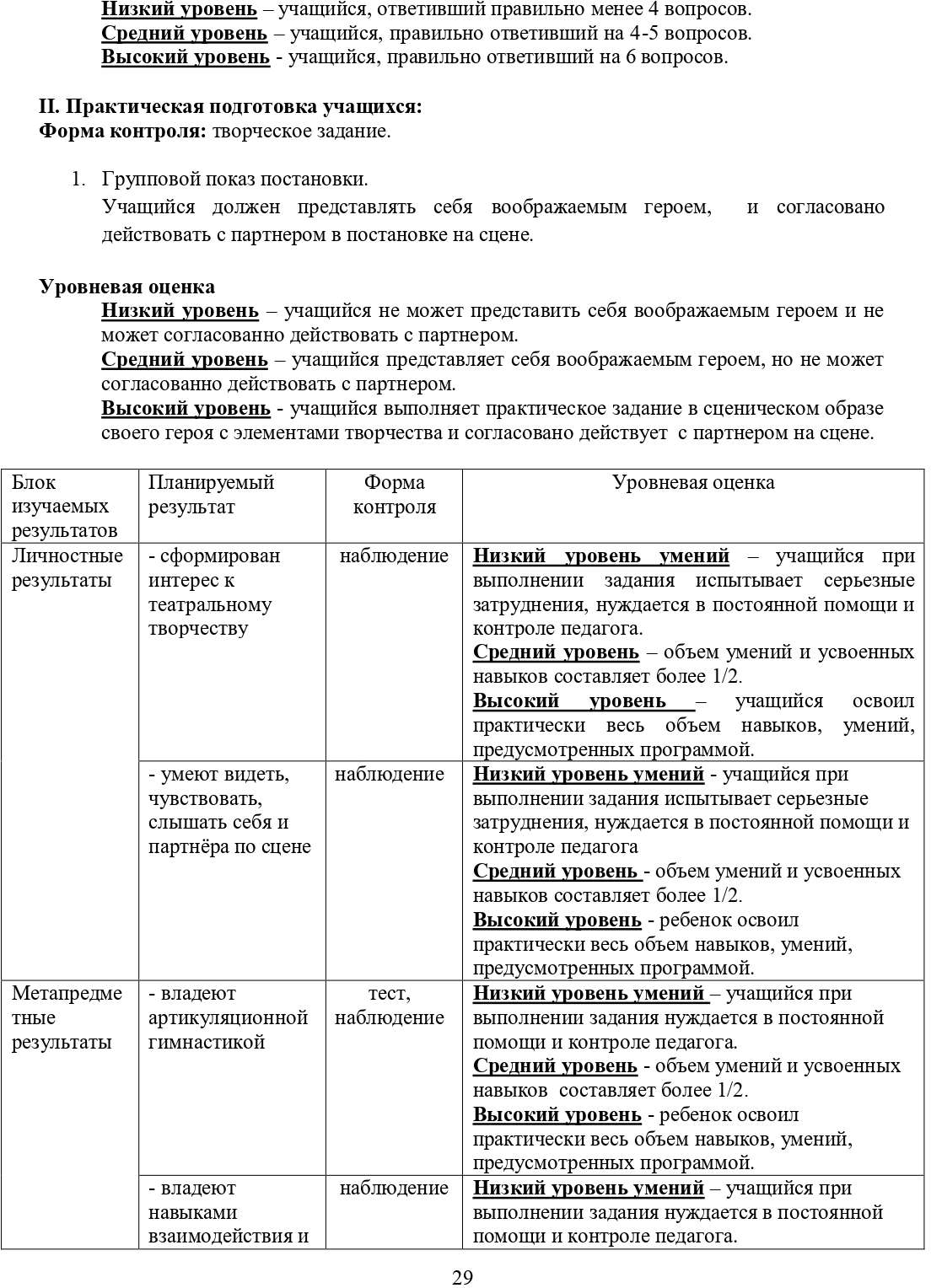 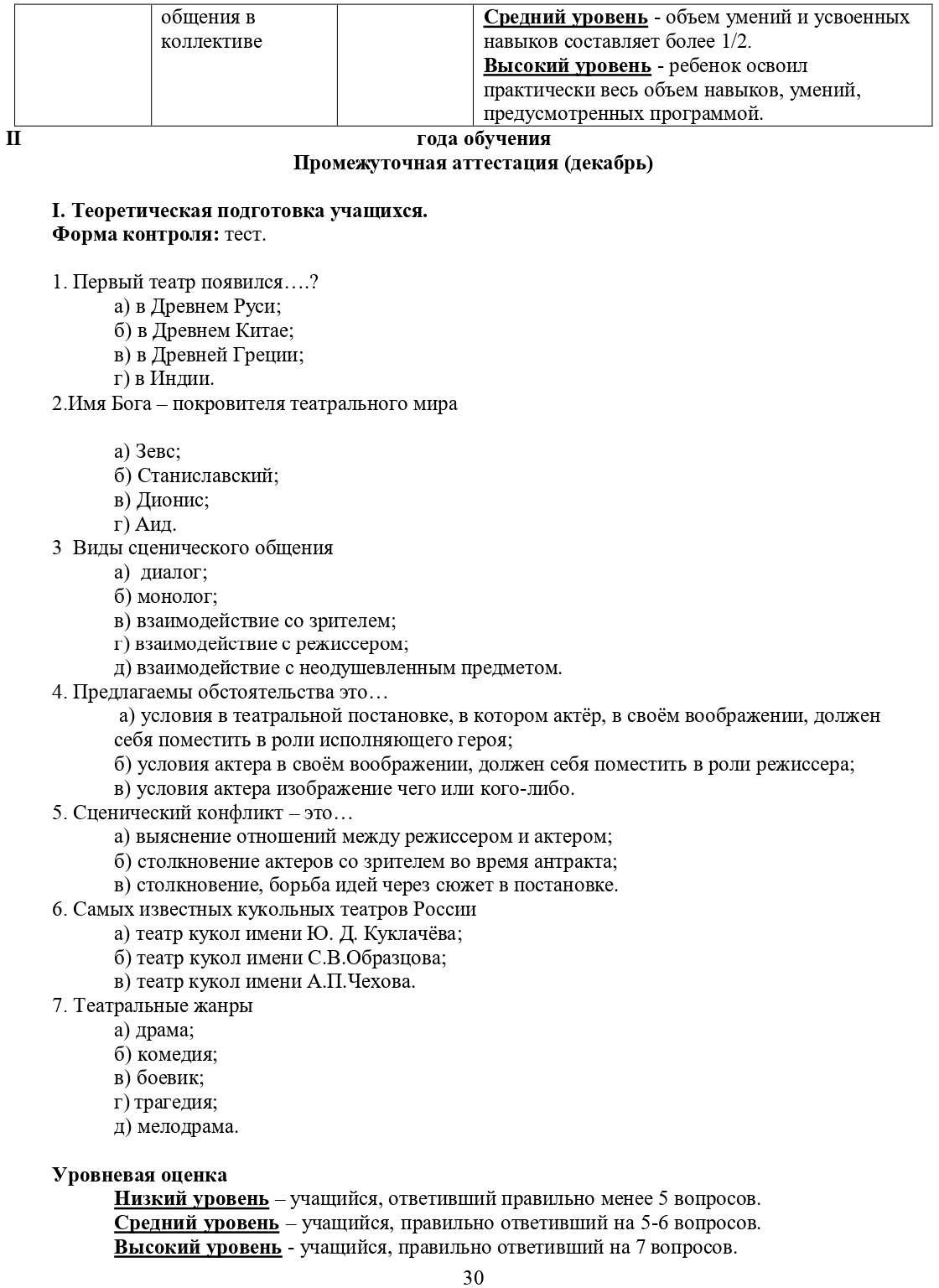 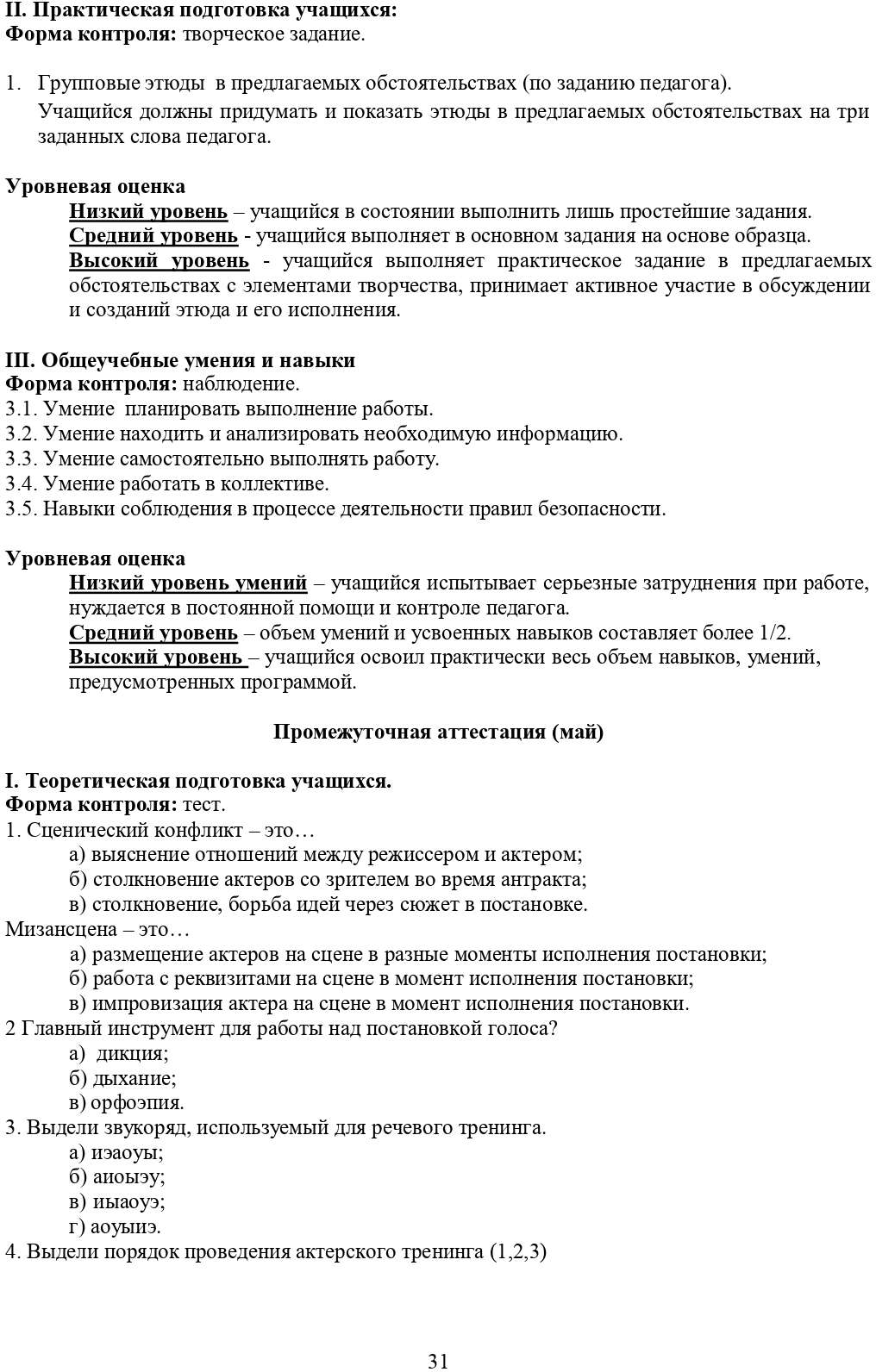 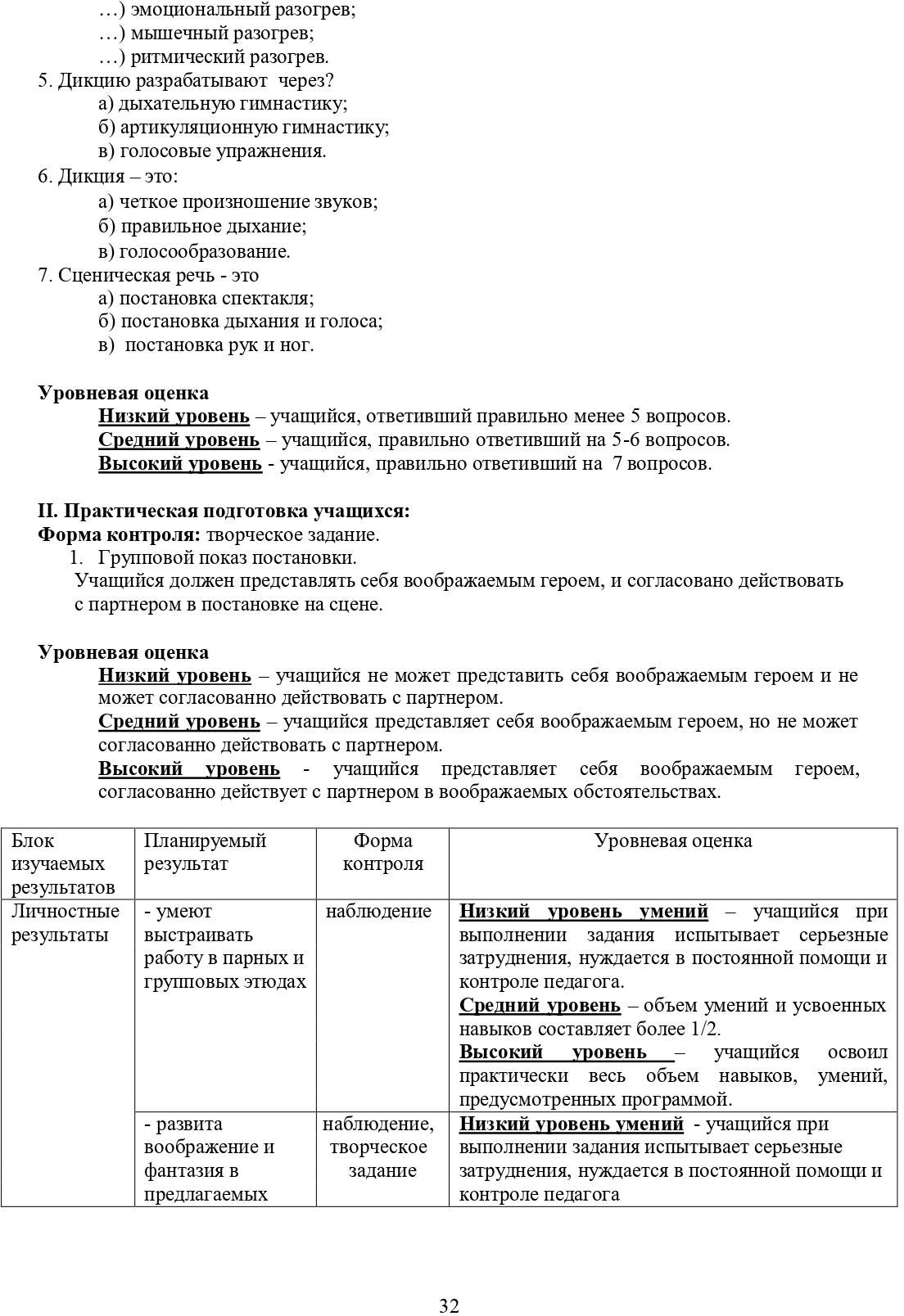 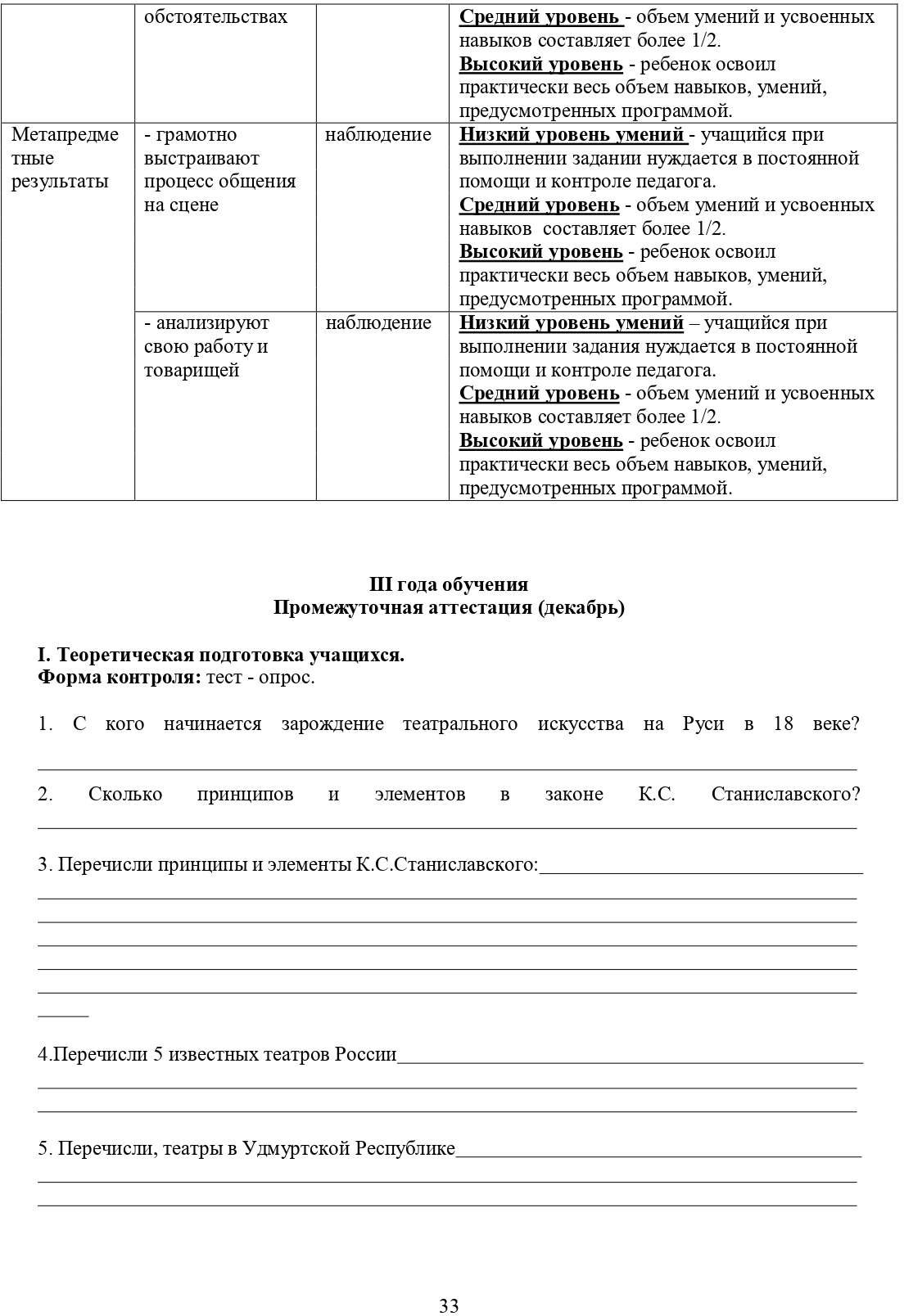 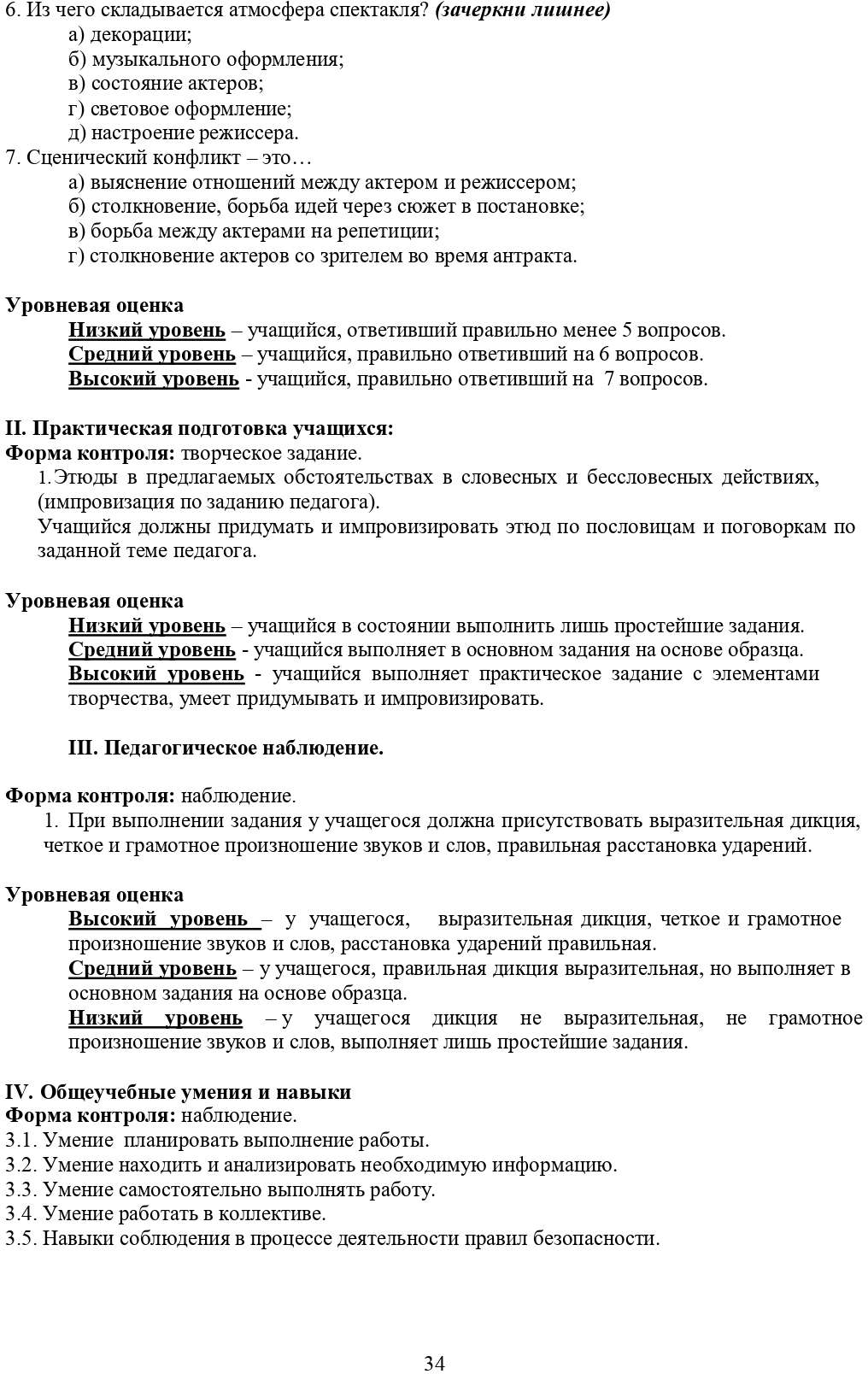 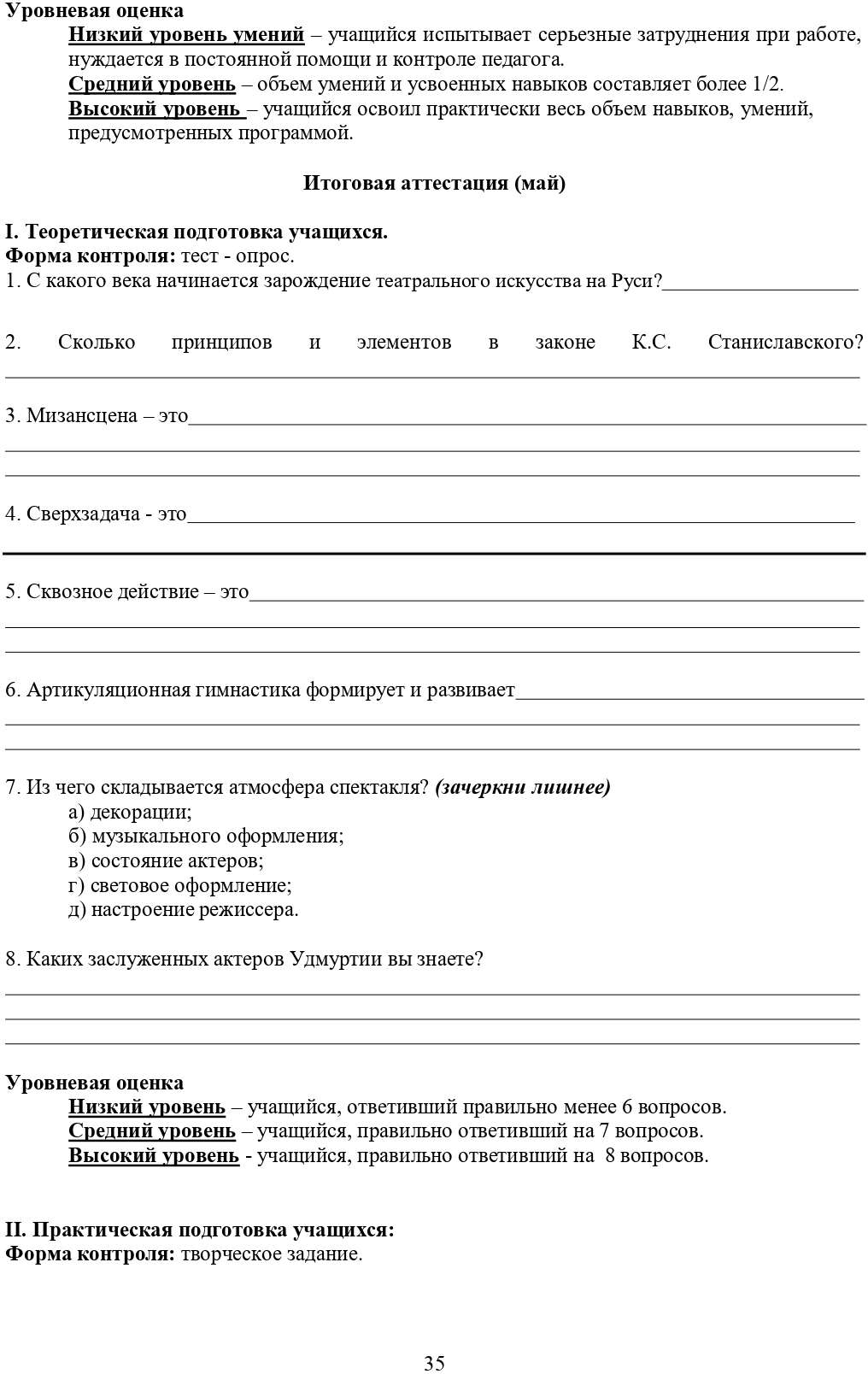 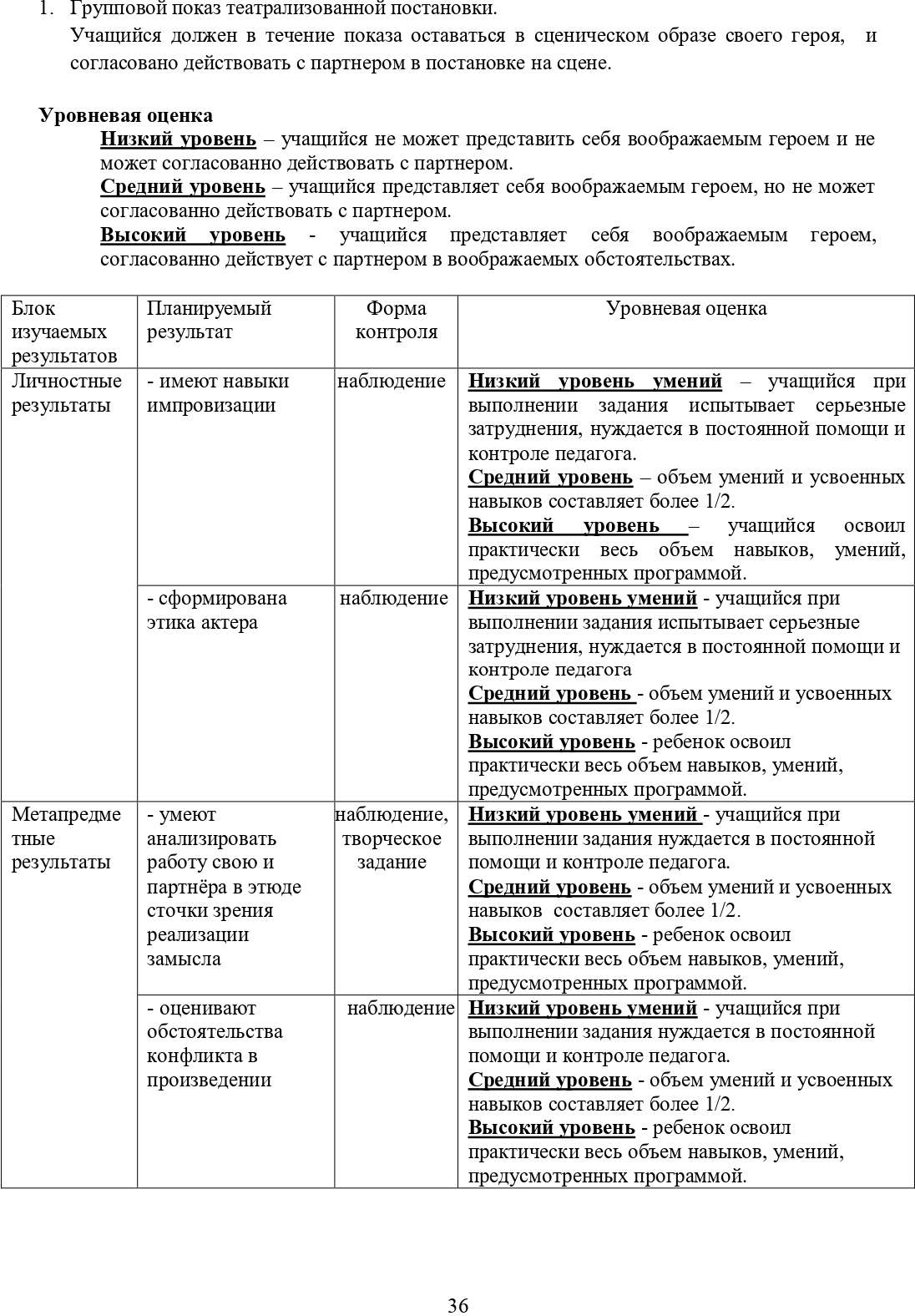 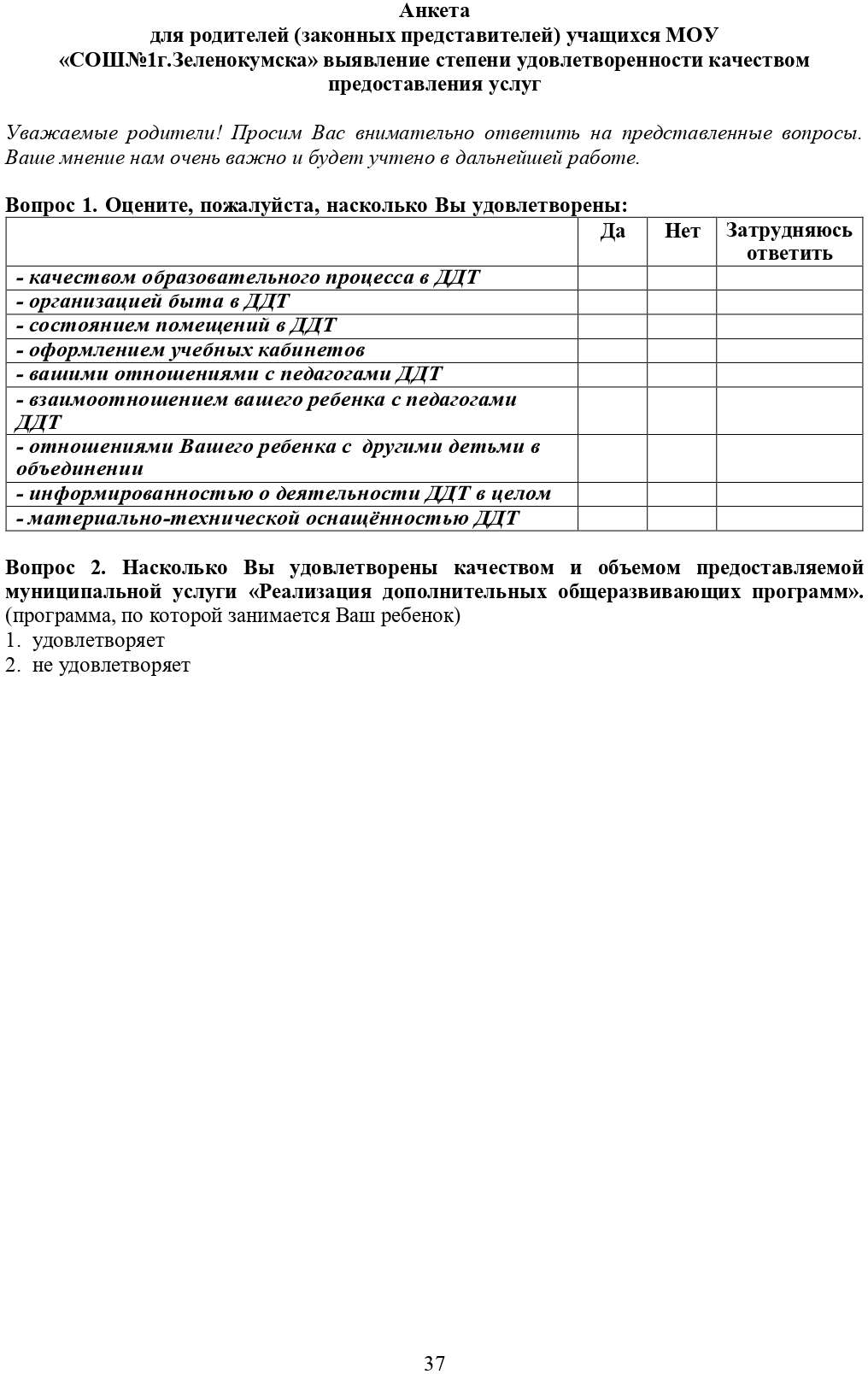 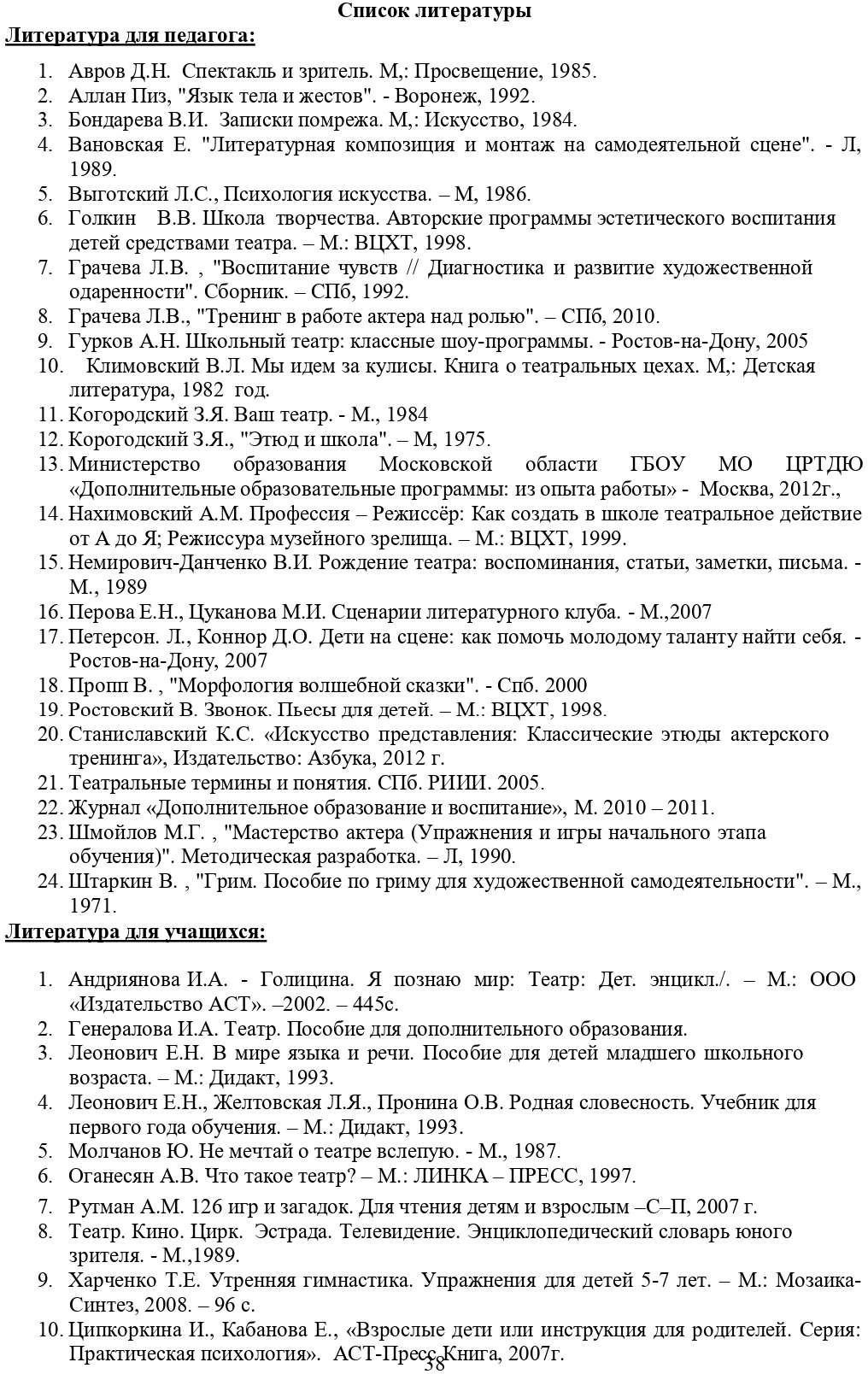 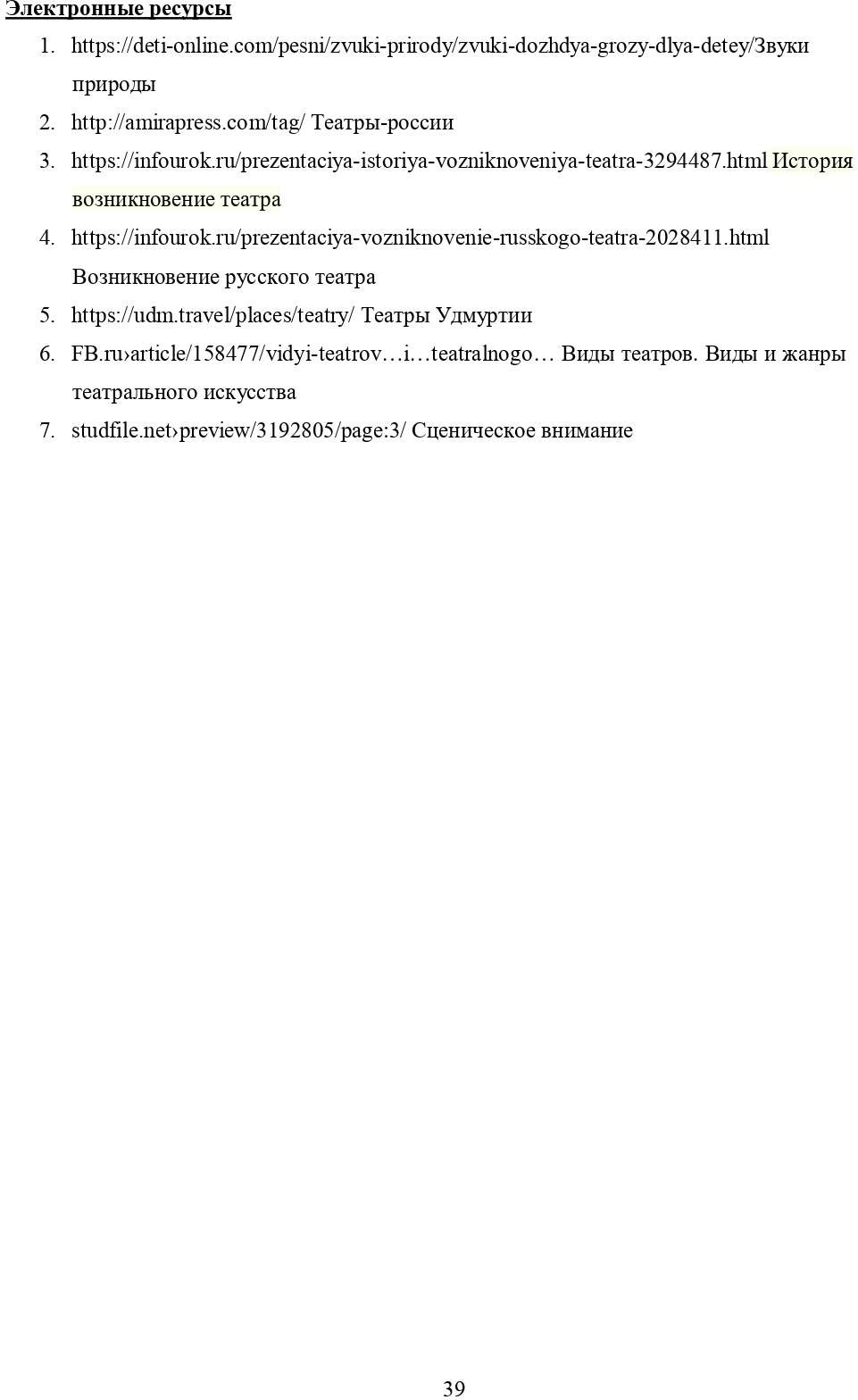 Принята на заседании педагогического совета 31 августа 2022 годаПротокол № 1Рассмотрена на заседании Cовета школы31 августа  2022 годаПротокол № 1Утверждаю.Директор МОУ «СОШ №1  г. Зеленокумска»__________ С.А. ЛесковаПриказ №190от «31» августа  2022 года